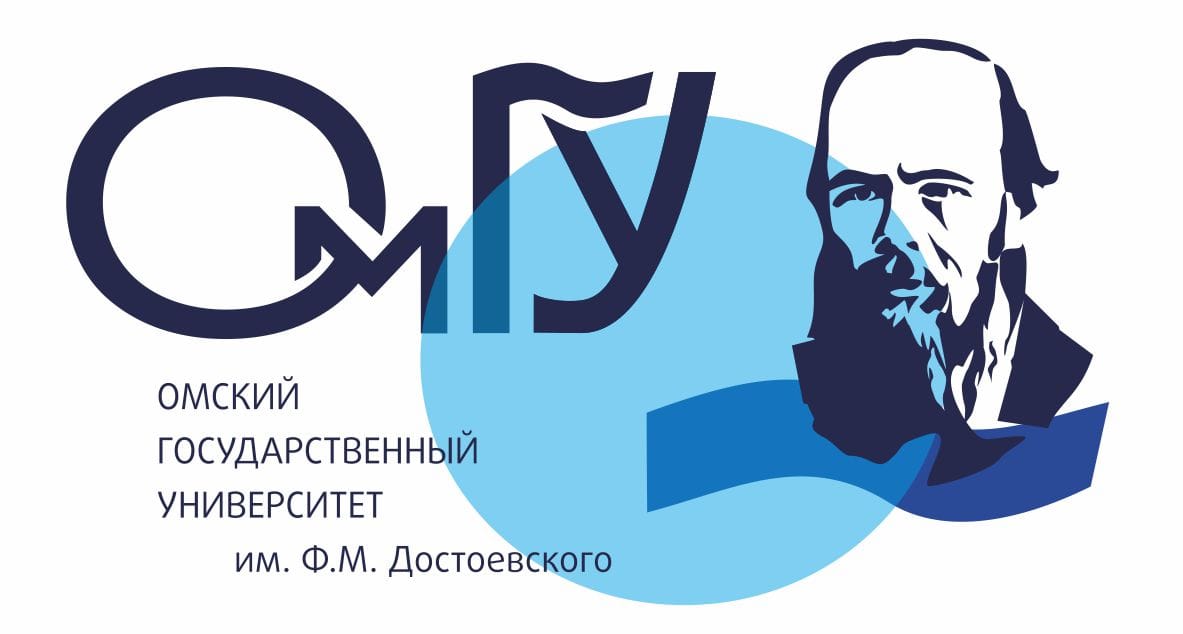 Федеральное государственное бюджетное образовательное учреждение высшего образования«Омский государственный университет им. Ф. М. Достоевского»ЧЕТВЕРТАЯ ВСЕРОССИЙСКАЯ НАУЧНАЯ КОНФЕРЕНЦИЯ  «ОМСКИЕ НАУЧНЫЕ ЧТЕНИЯ – 2020»ПРОГРАММА30 ноября – 05 декабря 2020 г., ОмскПРОБЛЕМЫ И ПЕРСПЕКТИВЫ ЮРИДИЧЕСКОЙ НАУКИсовместно с Ассоциацией юристов России (Омское региональное отделение)04 декабря 2020 года в 15:00 (омское время)платформа Google meet, ссылка: meet.google.com/gtz-ttyy-wqrКожевников	Владимир	Валентинович,	Омск,	ОмГУ	им.	Ф.М. Достоевского, д-р юрид. наук, профессорПОЛИТИЧЕСКИЙ РЕЖИМ, ГОСУДАРСТВЕННЫЙ РЕЖИМ, ГОСУДАРСТВЕННО-ПРАВОВОЙ РЕЖИМ: К ПРОБЛЕМЕ СООТНОШЕНИЯ ПОНЯТИЙЮрицин Александр Андреевич, Омск,	ОмГУ	им.	Ф.М. Достоевского, преподавательМЕЖДУНАРОДНЫЕ ВЛАСТНЫЕ И КВАЗИВЛАСТНЫЕ МЕЖДУНАРОДНЫЕ ОТНОШЕНИЯ: ПРОБЛЕМЫ ПРАВОМЕРНОСТИ И САНКЦИОНИРОВАНИЯ ПРОИЗВОЛА Денисенко Евгений Михайлович, Омск,	ОмГУ	им.	Ф.М. Достоевского, соискатель кафедры теории и истории государства и праваПОНЯТИЕ И ПРИЗНАКИ ЗЛОУПОТРЕБЛЕНИЯ ПРАВОМ В СФЕРЕ ПУБЛИЧНЫХ ПРАВООТНОШЕНИЙНевзгодина Елена Львовна, Омск, ОмГУ	им.	Ф.М. Достоевского, канд. юрид. наук, профессорОТВЕТСТВЕННОСТЬ ЗА ВРЕД, ПРИЧИНЕННЫЙ ИСТОЧНИКОМ ПОВЫШЕННОЙ ОПАСНОСТИТретьяк Ирина Александровна, Омск, ОмГУ	им.	Ф.М. Достоевского, канд. юрид. наукПЕРСПЕКТИВЫ РАЗВИТИЯ НАУКИ КОНСТИТУЦИОННОГО ПРАВАВ ЭПОХУ ЧЕТВЕРТОЙ ПРОМЫШЛЕННОЙ РЕВОЛЮЦИИКайзер Юлия Валерьевна, Омск, ОмГУ	им.	Ф.М. Достоевского, канд. юрид. наук, доцент ЗАОЧНОЕ ПРОИЗВОДСТВО: ИЗМЕНЕНИЯ И ПЕРСПЕКТИВЫ РАЗВИТИЯЖильников Андрей Максимович, Новосибирск, Сибирский институт управления – филиал РАНХиГС, преподавательО РОЛИ ХХ СЪЕЗДА КПСС В СТАНОВЛЕНИИ И РАЗВИТИИ ИДЕИ АДМИНИСТРАТИВНО-ЭКОНОМИЧЕСКОЙ РЕФОРМЫ 1957 ГЕвстратов Александр Эдуардович, Омск, ОмГУ	им.	Ф.М. Достоевского, канд. юрид. наук, доцент кафедры теории и истории государства и праваОБЯЗАННОСТИ ГОСУДАРСТВА В ТРУДАХ Т. ГОББСА (НЕКОТОРЫЕ ТЕОРЕТИКО-ПРАВОВЫЕ ПРОБЛЕМЫ)Кожевников	Владимир	Валентинович,	Омск,	ОмГУ	им.	Ф.М. Достоевского, д-р юрид. наук, профессор; Чечелев Станислав Викторович, Омск, ОмГУ	им.	Ф.М. Достоевского, канд. юрид. наук, доцентО ПРОФЕССИОНАЛИЗМЕ ПРАВОПРИМЕНЯЮЩИХ СУБЪЕКТОВ  В ПРАВООХРАНИТЕЛЬНОЙ СФЕРЕОбухова Галина Николаевна, Омск,	ОмГУ	им.	Ф.М. Достоевского, канд. юрид. наук, доцентК ВОПРОСУ О ПРОФЕССИОНАЛЬНО-КВАЛИФИКАЦИОННЫХ ТРЕБОВАНИЯХ К РАБОТНИКАМ В УСЛОВИЯХ ЦИФРОВОЙ ЭКОНОМИКИСултанова Т.А. , Омск, ОмГУ	им.	Ф.М. Достоевского,ПОНЯТИЕ И ВИДЫ ЖЕСТОКОГО ОБРАЩЕНИЯ С ПОДОЗРЕВАЕМЫМИ, ОБВИНЯЕМЫМИ И ОСУЖДЕННЫМИНиколаенко Мария Владимировна, Омск, ОмГУ	им.	Ф.М. Достоевского, аспирантРЕЦЕПЦИЯ КАК ПРАВОВОЕ ЯВЛЕНИЕУрусов Александр Алексеевич, Омск, ОмГУ	им.	Ф.М. Достоевского, канд. юрид. наук, доцентУГОЛОВНО-ПРАВОВАЯ ХАРАКТЕРИСТИКА ПРИНУДИТЕЛЬНЫХ РАБОТМушаков Виталий Евгеньевич, Омск, Омская академия МВД России, адъюнкт адъюнктурыЗНАЧЕНИЕ КОНСТИТУЦИОННО-ПРАВОВОГО РЕГУЛИРОВАНИЯ ДЛЯ ЦИФРОВИЗАЦИИ ОБЩЕСТВАШипилов Иван Андреевич, Омск, ОмГУ	им.	Ф.М. Достоевского, аспирантБОЖЕСТВЕННЫЙ ЛОГОС В ГОСУДАРСТВЕННОЙ ИДЕОЛОГИИ: КРАТКО О ДИАЛЕКТИКЕ ВОПРОСАРыбаков В. А., Омск, ОмГУ	им.	Ф.М. Достоевского, СУБЪЕКТЫ ЗАКОНОДАТЕЛЬНОЙ ИНИЦИАТИВЫ В ЗАРУБЕЖНЫХ СТРАНАХСеменова Марина Сергеевна, Омск, Центральный районный суд г.Омска; ОмГУ им.Ф.М. Достоевского, помощник судьи; аспирантОБЩАЯ ХАРАКТЕРИСТИКА И СТРУКТУРА СУДЕБНОЙ СИСТЕМЫ В ПЕРИОД РЕФОРМ 1950-1960 ГОДОВАвдеев Д.А., Тюмень, ТюмГУ, ИЗМЕНИЛАСЬ ЛИ РОССИЙСКАЯ ФОРМА ГОСУДАРСТВЕННОГО ПРАВЛЕНИЯ ПОСЛЕ КОНСТИТУЦИОННЫХ ПОПРАВОК 2020?Тишкович Ксения Сергеевна, Омск, ОмГУ им.Ф.М. Достоевского, старший преподаватель ЗЛОУПОТРЕБЛЕНИЕ ПРАВОМ РАБОТОДАТЕЛЕМ ПРИ ПРЕКРАЩЕНИИ ДИСТАНЦИОННЫХ ТРУДОВЫХ ОТНОШЕНИЙБирюков Сергей Викторович, Омск, ОмГУ им.Ф.М. Достоевского, канд. юрид. наук, доцент; Бирюкова Татьяна Александровна, советник Главного государственно-правового управления Омской областиК ВОПРОСУ О ФОРМАХ ФИКСАЦИИ И ФУНКЦИЯХ ПРИНЦИПОВ ПРАВАПарыгина Наталья Николаевна, Омск, ОмГУ им.Ф.М. Достоевского, канд. юрид. наук, доцент ПСЕВДОНИМ КАК ПРАВОВАЯ АЛЬТЕРНАТИВА ИМЕНИ ГРАЖДАНИНАШут Оксана Александровна, Омск, ОмГУ им.Ф.М. Достоевского, аспирантФОРМИРОВАНИЕ ПРЕСТУПНОГО МЫШЛЕНИЯ В ПРОЦЕССЕ ГЛОБАЛИЗАЦИИ СОЦИАЛЬНЫХ СЕТЕЙЧуча С.Ю., Москва, Институт государства и права Российской академии наук; Чуча Г.С., Москва, Московский институт электроники и математики им. Тихонова Национального исследовательского университета «Высшая школа экономики»БАЛАНС ЧАСТНОГО И ПУБЛИЧНОГО В ТРУДОВЫХ ОТНОШЕНИЯХ В УСЛОВИЯХ ЦИФРОВИЗАЦИИДенисенко Евгений Михайлович, Омск, ОмГУ им. Ф.М. Достоевского, соискатель кафедры теории и истории государства и праваПОНЯТИЕ И ПРИЗНАКИ ЗЛОУПОТРЕБЛЕНИЯ ПРАВОМ В СФЕРЕ ПУБЛИЧНЫХ ПРАВООТНОШЕНИЙМинкина Наталья Ильинична, Барнаул, Алтайский филиал РАНХиГС, канд. юрид. наук, доцентНЕРАБОЧИЕ ДНИ КАК НОВАЯ ПРАВОВАЯ КАТЕГОРИЯ В ТРУДОВОМ ЗАКОНОДАТЕЛЬСТВЕ РОССИИТанков Алексей Юрьевич, Омск, Омская академия МВД России, старший преподавательОСОБЕННОСТИ ПРОВЕДЕНИЯ ОСМОТРА МЕСТА ПРОИСШЕСТВИЯ ПО КРАЖАМ ИМУЩЕСТВА ИЗ ГАРАЖЕЙБучакова Марина Александровна, Омск, Омская академия МВД России, д-р юрид. наук, доцентВНЕШНЯЯ МИГРАЦИЯ И ГРАЖДАНСТВО РОССИЙСКОЙ ФЕДЕРАЦИИДамчый-оол Максим Олегович, Кызыл, МВД по Республике Тыва, инспектор ФОРМЫ ПРАВОВОГО ВОСПИТАНИЯМогунова Мадина Муратовна, Омск, ОмГУ им. Ф.М. Достоевского, аспирантАНДРОГИННОСТЬ КАК ОБУСЛАВЛИВАЮЩИЙ ФАКТОР ЖЕНСКОЙ КИБЕРПРЕСТУПНОСТИКожевников	Владимир	Валентинович,	Омск,	ОмГУ	им.	Ф.М. Достоевского, д-р юрид. наук, профессор; Лавров Юрий Борисович, Омск, ООО Институт «Кластер», генеральный директор, канд. юрид. наукВНУТРИОРГАНИЗАЦИОННЫЕ  НОРМЫЛавров Юрий Борисович, Омск, ООО Институт «Кластер», генеральный директор, канд. юрид. наукГЛОБАЛИЗАЦИЯ И МИРОВОЙ ЭКОЛОГИЧЕСКИЙ КРИЗИС: ГОСУДАРСТВЕННО-ПРАВОВОЙ АСПЕКТ32. Шугулбаев Жанат Ансабаевич, Омск,	ОмГУ	им.	Ф.М. Достоевского, аспирантКЛАССИФИКАЦИЯ ФУНКЦИЙ ГОСУДАРСТВАЯщук Татьяна Федоровна, Омск,	ОмГУ	им.	Ф.М. Достоевского, доктор юридических наук, профессорВОПРОСЫ  СУДОУСТРОЙСТВА И СУДОПРОИЗВОДСТВА В СТРУКТУРЕ ПРЕДМЕТА ИСТОРИИ ГОСУДАРСТВА И ПРАВА РОССИИВишнякова Марина Анатольевна, Омск,	ОмГУ	им.	Ф.М. Достоевского, преподаватель ПЕРЕРЫВЫ В ИСПОЛНЕНИИ ТРУДОВОЙ ФУНКЦИИ КАК КОМПЛЕКСНЫЙ ИНСТИТУТ В ТРУДОВОМ ПРАВЕПузина Наталия Викторовна, Омск, ОмГУ	им.	Ф.М. Достоевского, канд. экон. наук, доцентБЛОКЧЕЙН-РЕЕСТРЫ В ГОСУДАРСТВЕННОМ УПРАВЛЕНИИБоярская Александра Владимировна, Омск, ОмГУ	им.	Ф.М. Достоевского, канд. юрид. наукПОНЯТИЕ МАТЕРИАЛЬНО-ПРАВОВОГО БАЗИСА УГОЛОВНО-ПРОЦЕССУАЛЬНОГО ПРОИЗВОДСТВАЮрицин Андрей Евгеньевич, Омск, ООО Институт «Кластер», главный юрисконсульт, канд. юрид. наук, доцентОРГАНИЗАЦИОННЫЕ ОСНОВЫ ДЕЯТЕЛЬНОСТИ РОССИЙСКОЙ ПОЛИЦИИ ПО ПРОТИВОДЕЙСТВИЮ ЭКСТРЕМИЗМУКутернина Р.В., Новосибирск, СИУ-филиал РАНХиГССУДЕБНАЯ ВЛАСТЬ: ПРАВОВОЕ СОДЕРЖАНИЕ И МЕСТО В ПРАВОВОМ РЕГУЛИРОВАНИИФилиппова Олеся Сергеевна, Омск, ОмГУ	им.	Ф.М. Достоевского, канд. юрид. наук, доцент РИСКИ В ПРАВОВОМ СТАТУСЕ АКЦИОНЕРАМуталипов Рахмон Багдадович, Тюмень, ТюмГУ, аспирантПРОБЛЕМЫ И ПЕРСПЕКТИВЫ ПУБЛИЧНОГО УПРАВЛЕНИЯ СОВРЕМЕННЫМ ГОРОДОМНурбаев Даулет Маулитович, Омск, ОмГУ	им.	Ф.М. Достоевского, канд. юрид. наукНЕКОТОРЫЕ АСПЕКТЫ СУДЕБНОГО КОНТРОЛЯ ЗА ЗАКОННОСТЬЮ ПРОВЕДЕНИЯ СЛЕДСТВЕННЫХ ДЕЙСТВИЙБаталов Д.Е., Омск, Омская академия МВД РоссииНАЦИОНАЛЬНАЯ БЕЗОПАСНОСТЬ: ВОПРОСЫ ТЕОРИИ И ПРАКТИКИИванов Роман Леонидович, Омск, ОмГУ	им.	Ф.М. Достоевского, канд. юрид. наук, доцентСИСТЕМА ФОРМАЛЬНЫХ ИСТОЧНИКОВ СОВРЕМЕННОГО РОССИЙСКОГО ПРАВАЧикин С.Н., Новосибирск, НГУЭУ; Щербакова Е.С., Новосибирск, СибУПКДИФФЕРЕНЦИАЦИЯ  ЮРИДИЧЕСКОЙ ОТВЕТСТВЕННОСТИ УЧАСТНИКОВ ФИНАНСОВОГО РЫНКАФоменко Анатолий Александрович, Омск, ОмГУ	им.	Ф.М. Достоевского, старший преподавательКУЛАЧНЫЕ БОИ: КУЛЬТУРНО-ПРАВОВАЯ ХАРАКТЕРИСТИКАЧечелев Станислав Викторович, Омск, ОмГУ	им.	Ф.М. Достоевского, канд. юрид. наук, доцентРЕФОРМЫ ИЗБИРАТЕЛЬНОГО ПРАВА В ШТАТАХ АМЕРИКАНСКОГО ЮГА В ПЕРВОЙ ПОЛ. XIX В.Астафьев Иван Николаевич, Омск, Омская академия МВД России, преподавательАДМИНИСТРАТИВНЫЙ АРЕСТ КАК КРАЙНЯЯ МЕРА АДМИНИСТРАТИВНОГО НАКАЗАНИЯ ЛИЦ, СОСТОЯЩИХ НА ПРОФИЛАКТИЧЕСКОМ УЧЕТЕКожевников Олег Александрович, Омск, ОмГУ	им.	Ф.М. Достоевского, д-р юрид. наук, профессорК ВОПРОСУ О РЕАЛИЗАЦИИ «ОБНОВЛЕННЫХ» ПОЛОЖЕНИЙ КОНСТИТУЦИИ РФГавриленко Юлия Валерьевна, Омск, ОмГУ им. Ф.М. Достоевского, аспирант К ВОПРОСУ О КРИМИНОГЕННОСТИ СЕКТ И КУЛЬТОВКонстантинова Виктория Александровна, Омск, ОмГУ	им.	Ф.М. Достоевского, канд. юрид. наук, доцентСОКРАЩЕНИЕ ОСОБОГО ПОРЯДКА – ВОЗВРАЩЕНИЕ К ПОЛНОЦЕННОЙ ПРОЦЕДУРЕ ПОСТАНОВЛЕНИЯ ПРИГОВОРАСтепашин Виталий Михайлович, Омск, ОмГУ	им.	Ф.М. Достоевского, канд. юрид. наук, доцентФОРМЫ ЭКОНОМИИ РЕПРЕССИИ ПРИ НАЗНАЧЕНИИ МЕР УГОЛОВНОЙ ОТВЕТСТВЕННОСТИСапунков Андрей Анатольевич, Омск, ОмГУ	им.	Ф.М. Достоевского, канд. юрид. наукФОРМИРОВАНИЯ ОБЩИХ СУДОВ РОССИЙСКОЙ ИМПЕРИИ: ИСТОРИЯ ТИФЛИССКОГО СУДЕБНОГО ОКРУГА (1868-1880 ГГ.)Крахмальная Валерия Сергеевна, Омск, ОмГУ	им.	Ф.М. Достоевского, соискатель кафедры теории и истории государства и праваСОВРЕМЕННОЕ СОСТОЯНИЕ СИСТЕМЫ ГОСУДАРСТВЕННОГО ЗАКАЗАКошелев Евгений Викторович, Омск, Омская академия МВД России, канд. юрид. наук, доцентГОСУДАРСТВЕННАЯ ДУМА В МЕХАНИЗМЕ КОНСТИТУЦИОННОЙ ОТВЕТСТВЕННОСТИ ПРАВИТЕЛЬСТВА РОССИЙСКОЙ ФЕДЕРАЦИИКунанбаева Жазира Зейнолловна, Омск, ОмГУ	им.	Ф.М. Достоевского, аспирантПРАКТИКА НАЗНАЧЕНИЯ НАКАЗАНИЯ ЗА ЗЛОУПОТРЕБЛЕНИЕ ДОЛЖНОСТНЫМИ ПОЛНОМОЧИЯМИ (СТ. 285 УК РФ)Курченко Олег Сергеевич, Омск, ОмГУ	им.	Ф.М. Достоевского, канд. юрид. наукДОСУДЕБНЫЙ ПОРЯДОК ЗАЩИТЫ ПРАВА НА ОБЕСПЕЧЕНИЕ ПО ОБЯЗАТЕЛЬНОМУ СОЦИАЛЬНОМУ СТРАХОВАНИЮ ОТ НЕСЧАСТНЫХ СЛУЧАЕВ НА ПРОИЗВОДСТВЕ И ПРОФЕССИОНАЛЬНЫХ ЗАБОЛЕВАНИЙКузнецов Александр Александрович, Омск, Омская академия МВД России, канд. юрид. наук, профессор, заслуженный юрист Российской ФедерацииВЕРСИИ, ВЫДВИГАЕМЫЕ ПРИ СОВЕРШЕНИИ ПРЕСТУПЛЕНИЯ НЕВМЕНЯЕМЫМИ ИЛИ ЛИЦАМИ, ИМЕЮЩИМИ ДЕФЕКТЫ ПСИХИКИКовальчук Наталья Ивановна, Омск, ОмГУ	им.	Ф.М. Достоевского, канд. юрид. наук, доцентСОВЕРШЕНСТВОВАНИЕ ПОРЯДКА РАСПОРЯЖЕНИЯ НЕВОСТРЕБОВАННЫМИ ЗЕМЕЛЬНЫМИ ДОЛЯМИ Масалаб Анна Федоровна, Омск, ОмГУ	им.	Ф.М. Достоевского, канд. юрид. наук, старший преподавательК ВОПРОСУ О ПОВЫШЕНИИ ЭФФЕКТИВНОСТИ ГОСУДАРСТВЕННОГО КОНТРОЛЯ И НАДЗОРА В РОССИЙСКОЙ ФЕДЕРАЦИИСимонов Владимир Александрович, Омск, ОмГУ	им.	Ф.М. Достоевского, канд. юрид. наукПРАВА И СВОБОДЫ ИНДИВИДА (ФИЗИЧЕСКОГО ЛИЦА): СХОДСТВО И РАЗЛИЧИЯ60. Морозова Алёна Сергеевна, Омск, ОмГУ	им.	Ф.М. Достоевского, старший преподавательНЕКОТОРЫЕ ОСОБЕННОСТИ ПРОВЕДЕНИЯ СУДЕБНОЙ РЕФОРМЫ В СИБИРИ В КОНЦЕ XIX – НАЧАЛЕ ХХ ВВ.: МИРОВАЯ ЮСТИЦИЯДрачук Мария Александровна, Омск, ОмГУ	им.	Ф.М. Достоевского, канд. юрид. наук, доцентПРИКАЗЫ РАБОТОДАТЕЛЯ: ТЕОРИЯ И ПРАКТИКА ПРИМЕНЕНИЯБирюков Сергей Викторович, Омск, ОмГУ им.Ф.М. Достоевского, канд. юрид. наук, доцентК ТЕОРЕТИКО-ПРАВОВОМУ ИССЛЕДОВАНИЮ МОНИЗМА И ПЛЮРАЛИЗМАСедых Наталья Николаевна, Тольятти, Тольяттинский государственный университетЮРИДИЧЕСКАЯ ОТВЕТСТВЕННОСТЬ В ПРЕДПРИНИМАТЕЛЬСКОЙ ДЕЯТЕЛЬНОСТИ РФКОМПЬЮТЕРНЫЕ НАУКИ04 декабря 2020 года в 15:00 (по омскому времени) Платформа: gsuite-meet.Ссылка: https://meet.google.com/zik-jjqh-cbmБогаченко Надежда Федоровна, Омск, ОмГУ им. Ф.М. Достоевского, канд. физ.-мат. наук, доцентПРОБЛЕМА РАЗРАБОТКИ ПОЛНОМОЧИЙБарбаков Олег Михайлович, Тюмень, Тюменский индустриальный университет, д-р социол. наук, профессор;Белоножко Лидия Николаевна, Тюмень, Тюменский индустриальный университет, канд. социол. наук; Майер Владимир Викторович, Москва, Российский государственный университет нефти и газа (НИУ) имени И.М. Губкина, д-р социол. наук, доцентУПРАВЛЕНИЕ ОБРАЗОВАТЕЛЬН ЫМИ ПР ОЦЕССАМИ И BIG DATAБогаченко Надежда Федоровна, Омск, ОмГУ им. Ф.М. Достоевского, канд. физ.-мат. наук, доцент; Лавров Дмитрий Николаевич, Омск, ОмГУ им. Ф.М. Достоевского, канд. тех. наук, доцентСтукен Татьяна Юрьевна, Омск, ОмГУ им. Ф.М. Достоевского, д-р экон. наук, доцентФОРМИРОВАНИЕ ЭКСПЕРТНЫХ ОЦЕНОК КРИТЕРИЕВ ЭФФЕКТИВНОСТИ РАБОТЫ СЛУЖБЫ ЗАНЯТОСТИ ОМСКОЙ ОБЛАСТИ ДЛЯ МЕТОДА АНАЛИЗА ИЕРАРХИЙБогаченко Надежда Федоровна, Омск, ОмГУ им. Ф.М. Достоевского, канд. физ.-мат. наук, доцент; Лавров Дмитрий Николаевич, Омск, ОмГУ им. Ф.М. Достоевского, канд. тех. наук, доцентСтукен Татьяна Юрьевна, Омск, ОмГУ им. Ф.М. Достоевского, д-р экон. наук, доцентТРУДОУСТРОЙСТВО КАК УСТОЙЧИВОЕ ПАРОСОЧЕТАНИЕГуц Александр Константинович, Омск, ОмГУ им. Ф.М. Достоевского, д-р физ.-мат. наук, профессорDDoS-АТАКИ КАК КАТАСТРОФА ТИПА «БАБОЧКА»Гуц Александр Константинович, Омск, ОмГУ им. Ф.М. Достоевского, д-р физ.-мат. наук, профессорГорн О. А., Омск, ОмГУ им. Ф.М. ДостоевскогоОЦЕНКА ГОТОВНОСТИ КОМПЬЮТЕРНОЙ СИСТЕМЫ В ПРОЦЕССЕ ВОССТАНОВЛЕНИЯ  ПОСЛЕ СЕРИИ АТАК, ПРИВЕДШИХ К ОТКАЗАМВильховский Данил Эдуардович, Омск, ОмГУ им. Ф.М. Достоевского, ассистентМЕТОДЫ СТЕГОАНАЛИЗА, НАПРАВЛЕННЫЕ НА ОБНАРУЖЕНИЕ LSB-ВСТАВОК, А ТАКЖЕ ВСТАВОК, ВЫПОЛНЕННЫХ МЕТОДОМ КОХА-ЖАОКабанов Алексей Николаевич, Омск, ОмГУ им. Ф.М. Достоевского, канд. физ.-мат. наукКистер В.А., Омск, ООО «НПО “Мир”»РАЗРАБОТКА ВЕБ-ПРИЛОЖЕНИЯ ДЛЯ БАЛЛЬНОЙ-РЕЙТИНГОВОЙ СИСТЕМЫ ОЦЕНКИ СТУДЕНТОВЛаптев Александр Анатольевич, Омск, ОмГУ им. Ф.М. Достоевского, начальник управления образовательных программМамонтова Марина Александровна, Омск, ОмГУ им. Ф.М. Достоевского, канд. ист. наук, доцентОСОБЕННОСТИ ПРИЕМНОЙ КАМПАНИИ В УСЛОВИЯХ ДИСТАНЦИОННОГО ПРИЕМАДОСУГ. ТВОРЧЕСТВО. КУЛЬТУРА3 декабря 2020 года, 10:00 (омское время)Платформа: SkypeСсылка: https://join.skype.com/eJMiYrthGb9CСабанцева Татьяна Виталиевна, Омск, ОмГУ им. Ф.М. Достоевского, канд. пед. наук, доцентПЕДАГОГИЧЕСКИЕ ПРИЕМЫ А.М. МЕССЕРЕРА В ХОРЕОГРАФИЧЕСКОМ ОБРАЗОВАНИИ: ИСТОРИЯ И ПЕРСПЕКТИВЫ РАЗВИТИЯ СЕГОДНЯХилько Николай Федорович, Омск, ОмГУ им. Ф.М. Достоевского, д-р пед. наук, профессорКРИТЕРИИ КАЧЕСТВЕННОЙ КУЛЬТУРНОЙ СРЕДЫ В МАЛЫХ ГОРОДАХ И СЕЛЬСКИХ ПОСЕЛЕНИЯХ  (НА ПРИМЕРЕ ОМСКОЙ ОБЛАСТИ)  Секретова	Людмила	Валериановна,	Омск,	ОмГУ	им.	Ф.М. Достоевского, канд. пед. наук, доцентК ВОПРОСУ О ЦЕННОСТНО-СМЫСЛОВОЙ ОСНОВЕ СОЦИОКУЛЬТУРНОГО ПРОЕКТИРОВАНИЯ ТРУДОВЫХ И ПРОФЕССИОНАЛЬНЫХ ПРАЗДНИКОВМякотина Ольга Васильевна, Новокузнецк, МБУ ДО ДЮСШ №3, тренер; Козырева Ольга Анатольевна, Новокузнецк, Сибирский государственный индустриальный университет, МБУ ДО ДЮСШ №3, МБОУ СОШ №67, канд. пед. наук, доцент; Свистунова Ольга Юрьевна, Новокузнецк, МБОУ СОШ №26, учительСОЦИОКУЛЬТУРНАЯ НАПРАВЛЕННОСТЬ РАЗВИТИЯ ЛИЧНОСТИ ОБУЧАЮЩЕГОСЯ В РАБОТЕ ТРЕНЕРОВ И ПЕДАГОГОВ ЧЕРЕЗ МУЗЫКАЛЬНОЕ САМОВЫРАЖЕНИЕ И СОПРОВОЖДЕНИЕГрязнова Людмила Ивановна, Новокузнецк, МБУ ДО ДЮСШ №3, тренер; Фатыхова Ирина Ильдусовна, Новокузнецк, Училище олимпийского резерва Кузбасса, преподаватель; Караульных Вера Александровна, Новокузнецк, МБОУ СОШ №67, учительХОББИ-ТЕРАПИЯ В ВОЗРАСТОСООБРАЗНОМ ПРОДУКТИВНОМ РЕШЕНИИ ЗАДАЧ САМОРЕАЛИЗАЦИИ ЛИЧНОСТИГорелов Михаил Павлович, Новокузнецк, МБОУ СОШ №67, учитель, заместитель директора; Бойков Дмитрий Владимирович, Новокузнецк, Сибирский государственный индустриальный университет, канд. тех. наук, преподаватель; Бойкова Ирина Владимировна, Самара, Самарский национальный исследовательский университет им. академика С. П. Королева, соискательНЕКОТОРЫЕ ОСОБЕННОСТИ ФОРМИРОВАНИЯ КУЛЬТУРЫ БЕЗОПАСНОСТИ ОБУЧАЮЩЕГОСЯ В СТРУКТУРЕ ОРГАНИЗАЦИИ ВОСПИТАТЕЛЬНОЙ РАБОТЫ И ВНЕУРОЧНОЙ ДЕЯТЕЛЬНОСТИПавлова Елена Анатольевна, Новокузнецк, МБОУ СОШ №67, помощник директора; Афонина Людмила Евгеньевна, Новокузнецк, МБУ ДО ДЮСШ №3, методист; Трофимова Марина Григорьевна, Новокузнецк, Училище олимпийского резерва Кузбасса, преподавательГУМАНИСТИЧЕСКАЯ ОСНОВА ВОЗРАСТОСООБРАЗНОГО РАЗВИТИЯ ЛИЧНОСТИ В ОБРАЗОВАТЕЛЬНОЙ ОРГАНИЗАЦИИЕнгалычева Екатерина Валерьевна, Омск, ОмГУ	им.	Ф.М. Достоевского, старший преподаватель Малышева Г.Ю., Омск, ОмГУ	им.	Ф.М. ДостоевскогоВУЗОВСКАЯ БИБЛИОТЕКА КАК КУЛЬТУРНЫЙ ЦЕНТР РАЗВИТИЯ МОЛОДЕЖИБакулина Ольга Владимировна, Новокузнецк, МБУ ДО ДЮСШ №3, МБОУ СОШ №67, тренер, педагог-организатор, методист, учитель;Мамедова Санам Григорьевна, Новокузнецк, МБУ ДО ДЮСШ №3, тренер; Поскотинова Марина Владиславовна, Новокузнецк, Училище олимпийского резерва Кузбасса, преподавательХОББИ-ТЕРАПИЯ В РАБОТЕ УЧИТЕЛЯ, ПЕДАГОГА ДОПОЛНИТЕЛЬНОГО ОБРАЗОВАНИЯ И ТРЕНЕРА КАК УСЛОВИЕ ОПТИМИЗАЦИИ УРОВНЯ КОМФОРТА РАЗВИТИЯ ЛИЧНОСТИЧупахина Татьяна Ивановна, Омск, ОмГУ	им.	Ф.М. Достоевского, канд. филос. наук, доцентМУЗЫКАЛЬНАЯ ЭСТЕТИКА ГОТЛИБА МУФФАТАСухорадо Оксана Владимировна, Новокузнецк, МБОУ СОШ №67, учитель;Недзельская Оксана Александровна, Осинники, МБУ ДО ДЮСШ, тренер; Казимов Рамазан Даирович, Новокузнецк, МБУ ДО ДЮСШ №3, тренерОБЩЕКУЛЬТУРНАЯ ИНТЕГРАЦИЯ НАУКИ, ОБРАЗОВАНИЯ И СПОРТА В РАЗВИТИИ ЛИЧНОСТИБыкова Наталья Ивановна, Омск, ОмГУ им. Ф.М. Достоевского, канд. пед. наук, доцентДИНАМИКА ВОСПРИЯТИЯ ЦВЕТОВОГО РЕШЕНИЯ ФИЛЬМА В КИНЕМАТОГРАФЕКрупина Татьяна Андреевна, Новокузнецк, Училище олимпийского резерва Кузбасса, воспитатель; Чудинова Ольга Владимировна, Новокузнецк, МБОУ СОШ №67, учитель; Щеткина Елена Сергеевна, Новокузнецк, МБУ ДО ДЮСШ №3, тренерВОСПИТАТЕЛЬНЫЙ ПОТЕНЦИАЛ ДОПОЛНИТЕЛЬНОГО ОБРАЗОВАНИЯ В ВОЗРАСТОСООБРАЗНОЙ ДЕЯТЕЛЬНОСТИ ЛИЧНОСТИФаттахова Лейла Ринатовна, Омск, ОмГУ им. Ф.М. Достоевского, канд. искусствоведения, наук, доцентРАЗРАБОТКА РАБОЧЕЙ ПРОГРАММЫ КАК ЧАСТЬ ПЕДАГОГИЧЕСКОЙ ДЕЯТЕЛЬНОСТИ УЧИТЕЛЯБернгардт Тамара Викторовна, Омск, ОмГУ им. Ф.М. Достоевского, канд. ист. наук;Смирнова Екатерина Матвеевна, Омск, ОмГУ им. Ф.М. Достоевского, канд. пед. наук, доцентОБУЧЕНИЕ БАКАЛАВРОВ ПО НАПРАВЛЕНИЮ ПОДГОТОВКИ «БИБЛИОТЕЧНО-ИНФОРМАЦИОННАЯ ДЕЯТЕЛЬНОСТЬ» В УСЛОВИЯХ ПАНДЕМИИМонина Наталья Петровна, Омск, ОмГУ им. Ф.М. Достоевского, канд. филос. наук, доцентЭСХАТОЛОГИЧЕСКАЯ ПРОБЛЕМАТИКА В РУССКОЙ РЕЛИГИОЗНО-ФИЛОСОФСКОЙ КУЛЬТУРЕ XV-XVI ВВ.Даренская Наталья Владимировна, Омск, ОмГУ им. Ф.М. Достоевского, доцентВЛИЯНИЕ ТВОРЧЕСТВА Ф. В. ЛОПУХОВА НА РАЗВИТИЕ ХОРЕОГРАФИЧЕСКОГО ИСКУССТВАПоддубная Галина Георгиевна, Омск, ОмГУ им. Ф.М. Достоевского, доцентКОЛЛЕКТИВНОЕ И ИНДИВИДУАЛЬНОЕ В МУЗЫКАЛЬНОЙ НАРОДНО-ПЕВЧЕСКОЙ КУЛЬТУРЕМаскаль Юлия Александровна, Аскиз, МАУ СК «АФАЛИНА»,  заместитель директора;Пинаевская Татьяна Анатольевна, Новокузнецк, МБОУ СОШ №67, учитель; Селиванов Владимир Леонидович, Новокузнецк, МАФСУ СШ №2, тренерТЕОРЕТИЗАЦИЯ ОСНОВ ВОЗРАСТОСООБРАЗНОГО РАЗВИТИЯ ЛИЧНОСТИ ЧЕРЕЗ ИНТЕГРИРОВАННЫЕ ТЕХНОЛОГИИ И УСЛОВИЯ ОБЕСПЕЧЕНИЯ ПРОДУКТИВНОСТИ В СПОРТЕ, ОБРАЗОВАНИИ И НАУКЕПавлов Андрей Юрьевич, Омск, ОмГУ им. Ф.М. Достоевского, старший преподавательПОНЯТИЕ «КИНОСЦЕНАРИЙ» И ЕГО ВИДОВОЕ РАЗНООБРАЗИЕМихальцова Ирина Геннадьевна, Омск, ОмГУ им. Ф.М. Достоевского, старший преподавательШКОЛЬНЫЙ ХОР – РАЗВИТИЕ ТРАДИЦИЙ В УСЛОВИЯХ СОВРЕМЕННОГО ОБЩЕСТВАКнязькина Наталья Хуснулловна, Омск, ОмГУ им. Ф.М. Достоевского, канд. пед. наукРЕЧЕВЫЕ ТАКТЫ И ТАКТОВЫЕ ПАУЗЫ В РАБОТЕ АКТЕРА НАД ТЕКСТОМШинкевич Павел Петрович, Тюмень, Тюменский институт повышения квалификации сотрудников МВД России; старший преподавательЯстребов Р.О., Омск, Муниципальное бюджетное учреждение «Централизованная библиотечная система Омского муниципального района Омской области»ИЗМЕНЕНИЯ СОСТАВЛЯЮЩИХ ОБРАЗА ВОЙНЫ В ОТЕЧЕСТВЕННОМ КИНЕМАТОГРАФЕМихельсон Ольга Георгиевна, Новокузнецк, МБОУ СОШ №26, учитель; Сомов Александр Владимирович, Новокузнецк, МАФСУ СШ №2, тренер;Козырева Ольга Анатольевна, Новокузнецк, Сибирский государственный индустриальный университет, Училище олимпийского резерва Кузбасса, МБУ ДО ДЮСШ №3, МБОУ СОШ №67, канд. пед. наук, доцентТЕХНОЛОГИЗАЦИЯ ВКЛЮЧЕНИЯ БУДУЩИХ ПЕДАГОГОВ И ТРЕНЕРОВ В СИСТЕМУ ВОСПИТАТЕЛЬНОЙ РАБОТЫ ОБРАЗОВАТЕЛЬНОЙ ОРГАНИЗАЦИИПлюснина Александра Александровна, Новокузнецк, МБОУ СОШ №26, учитель; Зарубин Сергей Иванович, Новокузнецк, МАФСУ СШ №2, тренер; Козырева Ольга Анатольевна, Новокузнецк, Сибирский государственный индустриальный университет, Училище олимпийского резерва Кузбасса, МБУ ДО ДЮСШ №3, МБОУ СОШ №67, канд. пед. наук, доцентОБОСНОВАНИЕ ЗНАЧИМОСТИ ФОРМИРОВАНИЯ ИДЕЙ И ЦЕННОСТЕЙ ЗДОРОВЬЕСБЕРЕЖЕНИЯ В РАБОТЕ ПЕДАГОГА И ТРЕНЕРАБеланова Елена Сергеевна, Новокузнецк, РЦСП по адаптивным видам спорта;Боронина Наталья Викторовна, Новокузнецк, МАФСУ СШ №2, тренер; Непомнящих Наталья Анатольевна, Новокузнецк, МБОУ СОШ №67, учительСОЦИАЛЬНО-ОБРАЗОВАТЕЛЬНЫЙ ПОТЕНЦИАЛ ДОПОЛНИТЕЛЬНОГО ОБРАЗОВАНИЯ В ВОЗРАСТОСООБРАЗНОМ РАЗВИТИИ ЛИЧНОСТИФИЛОСОФИЯ3 декабря 2020 года в 16:00 (омское время)Платформа: Google MeetСсылка:  meet.google.com/ovy-bhok-gszВход без пароляПредседатель секции: д-р филос. наук, профессор кафедры теологии, философии и культурологии Купарашвили Мзия ДжемаловнаСопредседатель: канд. филос. наук, доцент кафедры теологии, философии и культурологии Шкарупа Владимир МихайловичЧерняк Наталья Алексеевна, Омск, ОмГУ им. Ф.М. Достоевского д-р филос. наук, профессорВЛАСТЬ И RESSENTIMENTАванесян Артем Александрович, Тверь, федеральное казенное учреждение «Научно-исследовательский институт информационных технологий Федеральной службы исполнения наказаний», канд. филос. наук, ведущий научный сотрудникВЛИЯНИЕ ТЕОРИИ ИСТОРИЧЕСКОГО ПОЗНАНИЯ БАДЕНСКОЙ ШКОЛЫ НЕОКАНТИАНСТВА НА ФОРМИРОВАНИЕ КОНЦЕПТА ИСТОРИЧЕСКОГО ОПЫТАСкорев Василий Александрович, Омск, Сибирский институт бизнеса и информационных технологий, аспирант, старший преподавательМИЛОСЕРДИЕ: ОБРЕТЕНИЕ СМЫСЛОВ И РЕАЛЬНОСТЬОльшанникова Н.А., Новосибирск, Новосибирский государственный университет экономики и управления  («НИНХ»)ЦЕННОСТИ И ОБРАЗОВАНИЕТолстиков Дмитрий Александрович, Омск, ОмГТУ, канд. филос. наук, доцентЯЗЫК КАК СПОСОБ РЕПРЕЗЕНТАЦИИ СЕБЯ И МИРА: ПРОБЛЕМА ДВОЙСТВЕННОСТИ ИНФОРМАЦИИ И ОБРАЗНОСТИЛеонов Олег Александрович, Омск, ОмГУ	им.	Ф.М. Достоевского, аспирантВЗАИМООБУСЛОВЛЕННОСТЬ КАТЕГОРИЙ «ПРИВАТНОЕ» И «ПУБЛИЧНОЕ» В СОВЕТСКОЙ И ПОСТСОВЕТСКОЙ РЕАЛЬНОСТИПетросян Юлия Станиславовна, Тверь, Тверской государственный университет, канд. филос. наук, доцентСИМВОЛ КАК ВОПЛОЩЕНИЕ НАРОЖДАЮЩЕГОСЯ СМЫСЛАСагатчук Светлана Петровна, Волоколамск, МБУ «Городской культурно-досуговый центр», Московский государственный университет технологий и управления имени К.Г. Разумовского (Первый казачий университет, филиал в г. Волоколамске), канд. филос. наук, ведущий методистП.Я. ЧААДАЕВ О СУДЬБЕ РОССИИ: СОВРЕМЕННАЯ ТРАКТОВКА ВОПРОСА Гуц Александр Константинович, Омск, ОмГУ им. Ф.М. Достоевского, д-р физ.-мат. наук, профессорКВАНТОВАЯ СОЦИОЛОГИЯ И ИНТЕРФЕРЕНЦИЯ ПУТЕЙ ИЗМЕНЕНИЯ СОЦИАЛЬНЫХ ОБЪЕКТОВБеляков Николай Станиславович, Уфа, Башкирский государственный университет, стажер-исследовательТИПЫ ВЕРЫ В НАУЧНОМ ПОЗНАНИИПастухова Елена Валерьевна, Омск, ОмГМУ, канд. филос. наук, доцентЭКСПЕРИЕНЦИАЛЬНЫЙ НАРРАТИВ И ПРОСОДИЯ КАК ПРОЯВЛЕНИЕ ЭМОЦИОНАЛЬНОГО ИНТЕЛЛЕКТА В КОНТЕКСТЕ ЯЗЫКА ОБРАЗОВАНИЯ И НАУКИШкарупа	Владимир	Михайлович,	Омск,	 ОмГУ	им.	Ф.М. Достоевского, канд. филос. наук, доцентПРОБЛЕМА ЗАРОЖДЕНИЯ ЖИЗНИ И ВЕРОЯТНОСТЬ СЛУЧАЙНОГО ПОПАДАНИЯ ТОЧКИ В ТОЧЕЧНУЮ ОБЛАСТЬ НА КОНЕЧНОМ ОТРЕЗКЕКупарашвили	Мзия	Джемаловна,	Омск,	ОмГУ	им. Ф.М. Достоевского, д-р филос. наук, профессорСТРУКТУРАЛИЗМ КЛОДА ЛЕВИ-СТРОСАНургалеев Евгений Валерьевич, Омск, Омская гуманитарная академия, аспирант; Пузиков Владимир Георгиевич, Омск, Омский государственный педагогический университет, Омская гуманитарная академия, д-р филос. наук, профессорПРОБЛЕМЫ ИССЛЕДОВАНИЯ ОБРАЗОВАНИЯ И ИНФОРМАЦИОННОГО ОБЩЕСТВАШихов Глеб Леонидович, Омск, ОмГТУ, преподавательПРЕДСТАВЛЕНИЕ О БОЛИ В АНТИЧНОСТИТЕОЛОГИЯ И РЕЛИГИОВЕДЕНИЕ30 ноября 2020 года в 16:00 (омское время)Платформа: Google MeetСсылка: https://meet.google.com/fuf-zhnu-fodВход без пароляПредседатель секции: д-р филос. наук, профессор, декан факультета Теологии, философии и мировых культур Зайцев Павел ЛеонидовичСопредседатель: канд. ист. наук, доцент кафедры теологии, философии и культурологии Кузьмина Елена ВикторовнаДанилов Вячеслав Леонидович, Омск,	ОмГУ	им.	Ф.М. Достоевского, канд. ист. наук, доцентЗАКОНОДАТЕЛЬСТВО РОССИЙСКОЙ ФЕДЕРАЦИИ В СФЕРЕ ПРОТИВОДЕЙСТВИЯ ИДЕОЛОГИИ ЭКСТРЕМИЗМА И ТЕРРОРИЗМА: ОБЗОР ОСНОВНЫХ НОРМАТИВНО-ПРАВОВЫХ АКТОВЗайцев Павел Леонидович, Омск, ОмГУ им. Ф.М. Достоевского, д-р филос. наук, профессорБОГОСЛОВСКАЯ ЭРУДИЦИЯ И РЕШЕНИЕ ЗАДАЧ ПРОФЕССИОНАЛЬНОЙ ДЕЯТЕЛЬНОСТИ ТЕОЛОГА В СФЕРЕ МЕДИАЦИИ: ВОЗМОЖНОСТИ ФГОС ВО (3++)Донецкая Наталья Александровна, Караганда, Карагандинский университет имени академика Е. А. Букетова, старший преподавательГОСУДАРСТВЕННО-КОНФЕССИОНАЛЬНЫЕ ОТНОШЕНИЯ В СОВРЕМЕННОМ КАЗАХСТАНЕСиняков Олег Витальевич, Петропавловск, Центр общественного развития и информации, Северо-Казахстанский университет им. М. Козыбаева, эксперт-аналитик, преподавательИЗМЕНЕНИЕ МАТРИЦЫ ЛИЧНОСТИ ПОД ВОЗДЕЙСТВИЕМ РЕЛИГИОЗНОЙ КОНВЕРСИИКожевников	Владимир	Валентинович,	Омск,	ОмГУ	им.	Ф.М. Достоевского, д-р юрид. наук, профессорЦЕРКОВЬ И СОВРЕМЕННОЕ РОССИЙСКОЕ  ГОСУДАРСТВОКузьмина Елена Викторовна, Омск, ОмГУ им. Ф.М. Достоевского, канд. ист. наук, доцент«ПЕРИФЕРИЙНЫЕ РЕЛИГИИ»: МОДЕЛЬ «СЕКТА»Оводова Светлана Николаевна, Омск, ОмГУ им. Ф.М. Достоевского, канд. филос. наук, доцентИЗУЧЕНИЕ ТЕОЛОГАМИ И РЕЛИГИОВЕДАМИ СОЦИОЛОГИЧЕСКИХ МЕТОДОВ СБОРА И ОБРАБОТКИ ДАННЫХ: ВАРИАНТЫ РЕАЛИЗАЦИИ В РАМКАХ ДЕЙСТВУЮЩИХ ФГОС ВОКУЛЬТУРОЛОГИЯ30 ноября 2020 года в 16:00 (омское время)Платформа: Google MeetСсылка: https://meet.google.com/fuf-zhnu-fodВход без пароляПредседатель секции: канд. филос. наук, доцент кафедры теологии, философии и культурологии Оводова Светлана НиколаевнаОводова Светлана Николаевна, Омск, ОмГУ им. Ф.М. Достоевского, канд. филос. наук, доцентМЕТАМОДЕРНИЗМ VS ПОСТМОДЕРНИЗМ: ВЗАИМОСВЯЗЬ КУЛЬТУРНЫХ ФЕНОМЕНОВ И ТЕОРЕТИЧЕСКИХ УСТАНОВОКСмирнов Максим Юрьевич, Омск, ОмГТУ, канд. филос. Наук, доцентКУЛЬТУРА КАК СИМВОЛ И ТРАНСГРЕССИЯГенова Нина Михайловна, Омск, ОмГУ им. Ф.М. Достоевского, д-р культурологии, профессорПРОБЛЕМЫ МОДЕРНИЗАЦИИ СОВРЕМЕННОЙ КУЛЬТУРНОЙ ПОЛИТИКИМЕТОДОЛОГИЯ НАУЧНЫХ ИССЛЕДОВАНИЙ30 ноября 2020 года в 16:00 (омское время)Платформа: Google MeetСсылка: meet.google.com/ing-ebcf-eagВход без пароляПредседатель секции: д-р филос. наук, профессор кафедры теологии, философии и культурологии Разумов Владимир ИльичСопредседатель: канд. филос. наук, доцент кафедры теологии, философии и культурологии Шеремет Анна АлександровнаКожевников	Владимир	Валентинович,	Омск,	 ОмГУ	им. Ф.М. Достоевского, д-р юрид. наук, профессорО МЕТОДОЛОГИЧЕСКОМ ПРИНЦИПЕ НАУЧНОГО ПЛЮРАЛИЗМА   В ЮРИСПРУДЕНЦИИРазумов Владимир Ильич, Омск, ОмГУ им. Ф.М. Достоевского, д-р филос. наук, профессорПРЕДЕЛЫ ЗНАНИЯ И ИНТЕЛЛЕКТУАЛЬНЫЕ РЕВОЛЮЦИИПерина Алина Анваровна, Новокузнецк, МБОУ СОШ №67, учитель; Бортникова Ирина Федоровна, Новокузнецк, МБОУ СОШ №26, учитель;Устинова Лариса Алексеевна, Новокузнецк, МБОУ СОШ №26, учитель, заместитель директораВОЗМОЖНОСТИ ТЕОРЕТИЗАЦИИ И ИСПОЛЬЗОВАНИЯ АДАПТИВНО-ПРОДУКТИВНОГО ПОДХОДА В ВОСПИТАТЕЛЬНОЙ РАБОТЕ С ОБУЧАЮЩИМИСЯМеньшова Галина Сергеевна, Новокузнецк, МАФСУ СШ №2, инструктор-методист; Мустафин Юрий Саетьянович, Новокузнецк, МБУ ДО ДЮСШ №3, тренер; Козырева Ольга Анатольевна, Новокузнецк, Сибирский государственный индустриальный университет, МБУ ДО ДЮСШ №3, МБОУ СОШ №67, канд. пед. наук, доцентПРОДУКТИВНОСТЬ ВОЗРАСТОСООБРАЗНОГО РАЗВИТИЯ ЛИЧНОСТИ В СИСТЕМЕ НЕПРЕРЫВНОГО ОБРАЗОВАНИЯ: МЕТОДОЛОГИЯ И МЕТОДЫКазанцева Нелли Алексеевна, Новокузнецк, МБУ ДО ДЮСШ №3, заместитель директора; Платонова Снежана Витальевна, Новокузнецк, Сибирский государственный индустриальный университет, канд. техн. наук, доцент;Горюшкина Оксана Сергеевна, Новокузнецк, Училище олимпийского резерва Кузбасса, помощник директораМЕТОДОЛОГИЯ ПРОДУКТИВНОСТИ РАЗВИТИЯ ЛИЧНОСТИ В СПОРТЕ КАК СИСТЕМНО-ДЕЯТЕЛЬНОСТНАЯ ОСНОВА ОПТИМАЛЬНОГО РЕШЕНИИ ЗАДАЧ УПРАВЛЕНИЯ ОРГАНИЗАЦИЕЙШибаев Игорь Анатольевич, Новокузнецк, МАОУ СОШ №81, тренер, педагог-организатор, методист, учитель; Морин Сергей Викторович, Новокузнецк, Сибирский государственный индустриальный университет, канд. техн. наук, доцент;Дюкова Лариса Геннадьевна, Новокузнецк, МБУ ДО ДЮСШ №3, педагог-организаторТЕОРЕТИЗАЦИЯ И УПРАВЛЕНИЕ КАЧЕСТВОМ НАУЧНО-ИССЛЕДОВАТЕЛЬСКОЙ РАБОТЫ ОБУЧАЮЩИХСЯ В ОБРАЗОВАТЕЛЬНОЙ ОРГАНИЗАЦИИЛизунов Владимир Васильевич, Омск, ОмГУ им. Ф.М. Достоевского, канд. физ.-мат. наук, начальник центра трансфера технологий; Лаборатория экономических исследований Омской области Института экономики и организации промышленного производства СО РАНВЛИЯНИЕ ПРАКТИЧЕСКОЙ ФИЛОСОФИИ И МЕТОДОЛОГИИ НА ОБЩЕСТВЕННОЕ СОЗНАНИЕ И РАЗВИТИЕ ОБЩЕСТВАСолощенко Павел Петрович, Караганда, Карагандинский университет имени академика Е. А. Букетова, старший преподаватель; Жакин Самат Манатович, Караганда, Карагандинский университет имени академика Е. А. Букетова, преподавательАКТУАЛЬНОСТЬ ИДЕЙ АЛЬ-ФАРАБИ В КОНТЕКСТЕ РАЗРАБОТКИ МЕТОДОЛОГИИ ОСВОЕНИЯ ДУХОВНОГО НАСЛЕДИЯКоновалов Сергей Валерьевич, Самара, Самарский национальный исследовательский университет им. академика С. П. Королева (Самарский университет), д-р техн. наук, профессор;Осипова Светлана Викторовна, Новокузнецк, МБОУ СОШ №67, учитель; Голева Эльнара Рафаэльевна, Новокузнецк, МБУ ДО ДЮСШ №3, тренерНАПРАВЛЕННОСТЬ И ПЕРСПЕКТИВНОСТЬ РЕАЛИЗАЦИИ ИДЕЙ ПРОДУКТИВНОСТИ ПЕДАГОГА И ТРЕНЕРА В СИСТЕМЕ НЕПРЕРЫВНОГО ОБРАЗОВАНИЯШеремет Анна Александровна, Омск, ОмГУ им. Ф.М. Достоевского, канд. филос. наук, доцентИГРА КАК ЭКЗИСТЕНЦИАЛКожевников	Владимир	Валентинович,	Омск,	ОмГУ	им.	Ф.М. Достоевского, д-р юрид. наук, профессор ОБ ОБЩЕФИЛОСОФСКОМ МЕТОДЕ ПОЗНАНИЯ ГОСУДАРСТВЕННО-ПРАВОВЫХ ЯВЛЕНИЙКильдюшева Алина Анатольевна, Омск, ОмГУ им. Ф.М. Достоевского, канд. культурологии, заведующий Музеем археологии и этнографииПРЕДСТАВЛЕНИЕ КОММУНИКАЦИОННОГО ВЗАИМОДЕЙСТВИЯ МУЗЕЯ И ПОСЕТИТЕЛЯ С ПОМОЩЬЮ БА ГУА ТАЙ ЦЗИМоисеева Татьяна Владимировна, Самара, Самарский федеральный исследовательский центр РАН,  Институт проблем управления сложными системами  РАН,  канд. экон. наук, доцент; Мятишкин Юрий Владимирович, Самара, Самарский федеральный исследовательский центр РАН,  Институт проблем управления сложными системами  РАН,  старший инженерМЕТОДОЛОГИЯ ТЕОРИИ ИНТЕРСУБЪЕКТИВНОГО УПРАВЛЕНИЯМусохранова Маргарита Борисовна, Омск, ОмГМУ, д-р филос. наук, доцентРЕКОНСТРУКЦИЯ СУТИ МЕДИЦИНЫПолтораднева Наталья Леонидовна, Омск, ОмГУПС, канд. экон., доцентОСОБЕННОСТИ МЕТОДОЛОГИИ НАУЧНЫХ ИССЛЕДОВАНИЙ В ОБЛАСТИ ЭКОНОМИЧЕСКОЙ БЕЗОПАСНОСТИ В РОССИЙСКОЙ НАУЧНОЙ ШКОЛЕБорзова Ксения Сергеевна, Омск, ОмГУ им. Ф.М. Достоевского, аспирант; Стебляк Виктор Вадимович, Омск, ОмГУ им. Ф.М. Достоевского, канд. искусствоведения, доцентМЕТОДОЛОГИЧЕСКИЙ АППАРАТ В ИСКУССТВОВЕДЕНИИ И ПРИМЕНЕНИЕ МЕТОДОЛОГИЧЕСКИХ ПРИЕМОВ В ПРЕПОДАВАНИИ ИСКУССТВААстафьева Элина Николаевна, Омск, ОмГМУ, преподавательО ВАРВАРИЗАЦИИ ЯЗЫКА В АСПЕКТЕ КОГНИТИВНОЙ РОЛИ ТЕРМИНАКолесник Михаил Васильевич, Омск, ОмГУ им. Ф.М. Достоевского, канд. филос. наук, доцентЭКОСИСТЕМА ТДИС КАК МЕСТОПОЛОЖЕНИЕ И САМОВОСПРОИЗВОДСТВО СМЫСЛАПисклакова Светлана Антоновна, Омск, ОмГМУ, начальник отдела международных связейОРГАНИЗАЦИЯ МЕЖДУНАРОДНЫХ МЕДИЦИНСКИХ ШКОЛ КАК ОДИН ИЗ МЕТОДОВ ФОРМИРОВАНИЯ МЕЖКУЛЬТУРНОЙ ПРОФЕССИОНАЛЬНОЙ КОММУНИКАЦИИМИРОВАЯ И РЕГИОНАЛЬНАЯ ЭКОНОМИКА, МАРКЕТИНГ И РЕКЛАМА10 декабря 2020 года10:00 (омское время)Платформа: ZOOMСсылка для доступа: https://zoom.us/j/5023838570Идентификатор конференции: 502 383 8570Код доступа: NW48vRТретьякова Оксана Владимировна, Тюмень, Тюменский индустриальный университет, канд. социол. наук, доцент;Попкова Алена Анатольевна, Тюмень, Тюменский индустриальный университет, канд. социол. наукТЕХНОЛОГИИ СВЯЗЕЙ С ОБЩЕСТВЕННОСТЬЮ ОРГАНОВ МЕСТНОГО САМОУПРАВЛЕНИЯ ГОРОДА ТЮМЕНИКарпов Альберт Леонидович, Омск, ОмГУ им. Ф.М. Достоевского, канд. экон. наук, доцентГОСУДАРСТВЕННАЯ ПОДДЕРЖКА КЛАСТЕРОВБанникова Е.С., Челябинск, Челябинский государственный УниверситетРЕГИОНАЛЬНЫЙ СОЦИУМ В ЭПОХУ ЦИФРОВИЗАЦИИДюсенова А.А., Омск, ООО «Омсктехуглерод»;Пузина Наталия Викторовна, Омск, ОмГУ	им.	Ф.М. Достоевского, канд. экон. наук, доцентТЕОРЕТИЧЕСКИЕ ОСНОВЫ СИСТЕМНОЙ ЗНАЧИМОСТИ КРЕДИТНОЙ ОРГАНИЗАЦИИ: МЕЖДУНАРОДНЫЙ И РОССИЙСКИЙ ПОДХОД К ОПРЕДЕЛЕНИЮХоботова Светлана Николаевна, Омск, ОмГУ им. Ф.М. Достоевского, канд. экон. наук, доцентВЛИЯНИЕ ЦИФРОВОЙ ЭКОНОМИКИ НА РАЗВИТИЕ МЕЖДУНАРОДНОГО БИЗНЕСАЩербаков Василий Сергеевич, Омск, Отделение по Омской области Сибирского главного управления Центрального банка Российской Федерации, экономический отдел, руководитель направления, канд экон. наукИНДИВИДУАЛЬНЫЕ ИНВЕСТИЦИОННЫЕ СЧЕТА КАК ИСТОЧНИК ДЛИННЫХ ДЕНЕГ ДЛЯ ЭКОНОМИКИ РОССИИДегтярева Светлана Васильевна, Омск, ОмГУ им. Ф.М. Достоевского, канд. экон. наук, доцент;Дегтярёва Тамила Огтаевна, Омск, ОмГУ им. Ф.М. Достоевского, соискательК ВОПРОСУ О СТЕРЖНЕВЫХ ЦЕННОСТЯХ IKEA КАК ЭЛЕМЕНТЕ ЕЕ КОРПОРАТИВНОЙ СОЦИАЛЬНОЙ ОТВЕТСТВЕННОСТИСкрябин И.А., Частное учреждение дополнительного образования «Центр обучения «Толмач»Пузина Наталия Викторовна, Омск, ОмГУ	им.	Ф.М. Достоевского, канд. экон. наук, доцентКЛАССИФИКАЦИЯ СТРАН ПО УРОВНЮ ВЛИЯНИЯ ВЕРТИКАЛЬНО-ИНТЕГРИРОВАННЫХ НЕФТЯНЫХ КОМПАНИЙ НА ЭКОНОМИКУОкунев Дмитрий Олегович, Омская область, Муниципальное бюджетное общеобразовательное учреждение Москаленского муниципального района Омской области «Гимназия им. Горького», заместитель директора по воспитательной работе, учитель истории и обществознанияБИЗНЕС-ПРОЦЕССЫ ВНЕШНЕЭКОНОМИЧЕСКОЙ ДЕЯТЕЛЬНОСТИ В СИСТЕМЕ БИЗНЕС-ПРОЦЕССОВ ПРЕДПРИЯТИЯКнязева Ирина Геннадьевна, Омск,	ОмГУ	им.	Ф.М. Достоевского, канд.экон.наук, доцентОЦЕНКА СТОИМОСТИ БИЗНЕСА КАК ПОКАЗАТЕЛЬ ЭФФЕКТИВНОСТИ ДЕЯТЕЛЬНОСТИ КОМПАНИИ В МИРОВОЙ БИЗНЕС – ПРАКТИКЕКапогузов Евгений Алексеевич, , Омск,	ОмГУ	им.	Ф.М. Достоевского, д-р экон. наук, доцент; Чупин Роман Игоревич, Новосибирск, ИЭОПП СО РАН, канд. социол. наук; Харламова М.С., Омск, Омский научный центр СО РАНТРАНСФОРМАЦИЯ ИНСТИТУТА СЕМЬИ И ДЕМОГРАФИЧЕСКОЕ ПОВЕДЕНИЕ РОССИЙСКИХ ДОМОХОЗЯЙСТВ: РЕГИОНАЛЬНЫЙ АСПЕКТКруг Элеонора Александровна, Псков, Псковский государственный университет, канд.экон.наук, доцентDIGITAL-ТЕХНОЛОГИИ В МАРКЕТИНГОВОЙ ДЕЯТЕЛЬНОСТИ ПРЕДПРИЯТИЙСумская Татьяна Владимировна, Новосибирск, Институт экономики и организации промышленного производства СО РАН, Новосибирский государственный университет экономики и управления, кандидат экономических наук, доцентОЦЕНКА СУБФЕДЕРАЛЬНОЙ БЮДЖЕТНОЙ ПОЛИТИКИ В РОССИИКатунина	Наталья	Владимировна,	Омск,	ОмГУ	им.	Ф.М. Достоевского, канд. экон. наук, доцент; Лунева Елена Александровна, Омск, ОмГУ им. Ф.М. Достоевского, канд. экон. наук, доцент ОСОБЕНОСТИ МЕРЧЕНДАЙЗИНГА НА РЫНКЕ ДЕТСКИХ ТОВАРОВДирко Светлана Владимировна, Минск, Белорусский государственный экономический университет, кандидат экон. наукЦЕНОВОЙ ФАКТОР В УПРАВЛЕНИИ ЦЕПЯМИ ПОСТАВОКАвдеева Ольга Александровна, Омск, ОмГУ им. Ф.М. Достоевского, канд. экон. наук, доцентЭКСПОРТ ВЫСОКОТЕХНОЛОГИЧНОЙ ПРОДУКЦИИ В КИТАЕ В 2000-2018 ГГ.Галимуллина Надия Мидхатовна, Казань, Казанский национальный исследовательский технический университет им.А.Н. Туполева-КАИ, канд. ист. наук, доцентАНАЛИЗ СЕТЕВОЙ ПИЦЦЕРИИ КАК ОБЪЕКТА ПРОДВИЖЕНИЯПузина Наталия Викторовна, Омск, ОмГУ	им.	Ф.М. Достоевского, канд. экон. наук, доцентДИНАМИКА РАЗВИТИЯ ОТДЕЛЬНЫХ ФОРМ МЕЖДУНАРОДНЫХ ЭКОНОМИЧЕСКИХ ОТНОШЕНИЙКатунина	Наталья	Владимировна,	Омск,	ОмГУ	им.	Ф.М. Достоевского, канд. экон. наук, доцент; Лунева Елена Александровна, Омск, ОмГУ им. Ф.М. Достоевского, канд. экон. наук, доцент КЛИЕНТСКИЙ ОПЫТ КАК ОСНОВА ДЛЯ РАЗРАБОТКИ МАРКЕТИНГОВОЙ СТРАТЕГИИ В СФЕРЕ УСЛУГ В ЭПОХУ ЭМПИРИЧЕСКОГО МАРКЕТИНГАВеретено	Александра	Александровна,	Омск,	ОмГУ	им.	Ф.М. Достоевского, старший преподавательРЕПОЗИЦИОНИРОВАНИЕ ОБРАЗОВАТЕЛЬНОЙ ОРГАНИЗАЦИИ НА ПРИМЕРЕ КАФЕДРЫ «МЕНЕДЖМЕНТА И МАРКЕТИНГА»Мусаев В. Д., Омск, омское Отделение №8634 Пао Сбербанк РоссииВЛИЯНИЕ МИРОВЫХ ФИНАНСОВЫХ КРИЗИСОВВ 2008 И В 2020 ГГ. НА ДЕЯТЕЛЬНОСТЬ ТНБСОВРЕМЕННЫЕ НАПРАВЛЕНИЯ ЛИНГВИСТИКИ: ИНОСТРАННЫЕ ЯЗЫКИ03 декабря 2020 года 13:15 (омское время)Платформа: meet.google.comСсылка: meet.google.com/ynx-tdge-bicПредседатель  - Г.Г. Галич, д-р филол. наук, профессор1. Белая Елена Николаевна, Омск, ОмГУ им. Ф.М. Достоевского, канд. филол. наук, доцент НАЦИОНАЛЬНО-КУЛЬТУРНАЯ СПЕЦИФИКА ФРАНЦУЗСКИХ И РУССКИХ ФРАЗЕОЛОГИЧЕСКИХ ЕДИНИЦ С КОМПОНЕНТОМ "КОРОВА"2. Галич Галина Георгиевна, Омск, ОмГУ им. Ф.М. Достоевского, д-р филол. наук, профессор;Богатова Софья Михайловна, Омск, ОмГУ им. Ф.М. Достоевского, канд. филол. наук, доцентКАТЕГОРИАЛЬНОЕ ЗНАЧЕНИЕ И СОЧЕТАЕМОСТЬСтаурская Наталья Валерьевна, Омск, ОмГУ им. Ф.М. Достоевского, канд. филол. наукВЗАИМОСВЯЗЬ СТЕРЕОТИПИЗИРОВАННЫХ ПРЕДСТАВЛЕНИЙ О ТЕЛОСЛОЖЕНИИ ЧЕЛОВЕКА И ЕГО ХАРАКТЕРЕ В АНГЛИЙСКОГО ЛИНГВОКУЛЬТУРЕШнякина Наталья Юрьевна, Омск, ОмГПУ, канд. филол. наук, доцент МЕТОДОЛОГИЧЕСКИЕ ПРИНЦИПЫ МОДЕЛИРОВАНИЯ СИТУАТИВНОГО ЗНАНИЯКлёстер Анна Михайловна, Омск, ОмГПУ, канд. филол. наук, доцент, Шумайлова Марина Сергеевна, Омск, ОмГПУ, канд. филол. наук, доцент ПРАГМАТИЧЕСКИЙ АСПЕКТ ИССЛЕДОВАНИЯ УСТОЙЧИВЫХ СЛОВЕСНЫХ КОМПЛЕКСОВ В НАУЧНОМ ТЕКСТЕ (НА МАТЕРИАЛЕ НЕМЕЦКОГО ЯЗЫКА) АКТУАЛЬНЫЕ ПРОБЛЕМЫ МЕТОДИКИ ОБУЧЕНИЯ ИНОСТРАННЫМ ЯЗЫКАМПодсекция 14 декабря 2020Начало работы секции – 11.30Председатель – О.С. Дворжец, к.п.н., доцентПодключиться к конференцииhttps://zoom.us/j/92402468446?pwd=RmtvUEpjUUVDU3JaSGs5RXlNbFcrZz09Идентификатор конференции: 924 0246 8446Код доступа: 680179Данилова Светлана Валерьевна, Омск, ОмГУ им. Ф.М. Достоевского, канд. пед. наук, доцент; Закотнова Полина Владимировна, Омск, ОмГУ им. Ф.М. Достоевского, канд. пед. наук, доцент ТЕМАТИЧЕСКИЙ КОМПОНЕНТ СОДЕРЖАНИЯ МОДУЛЯ ПО ИНОСТРАННОМУ ЯЗЫКУ В НЕЯЗЫКОВОЙ МАГИСТРАТУРЕ	Матвеева Людмила Андреевна, Омск, ОмГУ им. Ф.М. Достоевского, канд. филол. наук, доцент НЕКОТОРЫЕ ОСОБЕННОСТИ ОБУЧЕНИЯ АНГЛИЙСКОМУ ДЕЛОВОМУ ЯЗЫКУ В ЯЗЫКОВОМ ВУЗЕРуденко Татьяна Павловна, Омск, ОмГУ им. Ф.М. Достоевского, доцент ОПТИМИЗАЦИЯ ОТБОРА УЧЕБНОГО МАТЕРИАЛА ПРИ ФОРМИРОВАНИИ ЛИНГВО-СОЦИОКУЛЬТУРНОЙ КОМПЕТЕНЦИИ У СТУДЕНТОВ НЕЯЗЫКОВЫХ СПЕЦИАЛЬНОСТЕЙКадола Елена Владимировна, Омск, ОмГУ им. Ф.М. Достоевского, старший преподаватель РАЗВИТИЕ ИНОЯЗЫЧНОЙ КОММУНИКАТИВНОЙ КОМПЕТЕНЦИИ ОБУЧАЮЩИХСЯ НА ОСНОВЕ РАБОТЫ С ПОРТРЕТОМ ЛИТЕРАТУРНОГО ГЕРОЯ НА ЗАНЯТИЯХ ПО АНГЛИЙСКОМУ ЯЗЫКУ (ПО МАТЕРИАЛАМ РАБОТЫ C ФИЛЬМОМ/ ПОВЕСТЬЮ-СКАЗКОЙ «РОЖДЕСТВЕНСКАЯ ПЕСНЬ В ПРОЗЕ: СВЯТОЧНЫЙ РАССКАЗ С ПРИВИДЕНИЯМИ»)Оськина Светлана Дмитриевна, Омск, ОмГУ им. Ф.М. Достоевского, канд. филол. наук, доцент ДИСТАНЦИОННОЕ ОБУЧЕНИЕ: ПРЕИМУЩЕСТВА И НЕДОСТАТКИСемейн Лариса Юрьевна, Омск, ОмГУ им. Ф.М. Достоевского, канд. филол. наук, доцент ОБ ОДНОМ ИЗ ПОДХОДОВ К АНАЛИЗУ ПЕДАГОГИЧЕСКОГО ДИСКУРСА В ХУДОЖЕСТВЕННОМ ТЕКСТЕ Харина Марина Викторовна, Вологда, Вологодский Государственный университет, институт гуманитарных и социальных наук, кафедра английского языка, старший преподаватель ЛИЧНОСТНО-ОРИЕНТИРОВАННЫЙ ПОДХОД К ОБУЧЕНИЮ АНГЛИЙСКОМУ ЯЗЫКУ СТУДЕНТОВ ТЕХНИЧЕСКИХ НАПРАВЛЕНИЙТомкив Виктория Владимировна, Омск, ОмГУ им. Ф.М. Достоевского, старший преподаватель ДИСТАНЦИОННОЕ ОБУЧЕНИЕ: ПРОБЛЕМЫ И ПУТИ ИХ РЕШЕНИЯАКТУАЛЬНЫЕ ПРОБЛЕМЫ МЕТОДИКИ ОБУЧЕНИЯ ИНОСТРАННЫМ ЯЗЫКАМПодсекция 24 декабря 2020Начало работы секции – 11.30Подключиться к конференцииhttps://us02web.zoom.us/j/87291088453?pwd=TzVuNDdTSWZpSFFSNmJKZ0JaeGtMQT09Идентификатор конференции: 872 9108 8453Код доступа: 935193Председатель – О.В. Фрезе, канд.пед.наук, доцентБекниязова Д. С., ГУ «Средняя общеобразовательная школа-гимназия № 9 г. Павлодара», г. Павлодар, Республика Казахстан МЕТОДИКА ОБУЧЕНИЯ ИНОСТРАННОМУ ЯЗЫКУ В ОБРАЗОВАТЕЛЬНОЙ СРЕДЕ: СОВРЕМЕННЫЕ ПОДХОДЫРассада Светлана Анатольевна, Омск, ОмГУ им. Ф.М. Достоевского, канд. пед. наук, доцент; Фрезе Ольга Владимировна, Омск, ОмГУ им. Ф.М. Достоевского, канд. пед. наук, доцент ОПТИМИЗАЦИЯ ПРОЦЕССА ПРЕПОДАВАНИЯ ИНОСТРАННОГО ЯЗЫКА В ДИСТАНЦИОННОМ ФОРМАТЕЕвтугова Наталья Николаевна, Омск, ОмГУ им. Ф.М. Достоевского, канд. филол. наук, доцент, Баах Юлия Владимировна, Омск, ОмГУ им. Ф.М. Достоевского, старший преподаватель РЕАЛИЗАЦИЯ ИНТЕГРИРОВАННОГО КУРСА НЕМЕЦКОГО ЯЗЫКА КАК ВТОРОГО ИНОСТРАННОГО С ЭЛЕМЕНТАМИ МЕТОДИКИ ЕГО ПРЕПОДАВАНИЯ В МАГИСТРАТУРЕМутовкина Татьяна Петровна, Омск, ОмГУ им. Ф.М. Достоевского, старший преподаватель  ИСПОЛЬЗОВАНИЕ ВИДЕОМАТЕРИАЛОВ В ОБУЧЕНИИ В РАМКАХ ДИСЦИПЛИНЫ «КОММУНИКАЦИЯ В СФЕРЕ ДЕЛОВЫХ ОТНОШЕНИЙ И ДЕЛОВАЯ ДОКУМЕНТАЦИЯ (АНГЛИЙСКИЙ ЯЗЫК)»Невежина Светлана Борисовна, Омск, ОмГУ им. Ф.М. Достоевского, старший преподаватель ICE-BREAKING ACTIVITIES: ОНЛАЙН ИНСТРУМЕНТЫ ДЛЯ РАЗВИТИЯ СОЦИАЛЬНЫХ НАВЫКОВ СТУДЕНТОВ НЕЯЗЫКОВЫХ ВУЗОВСадчикова Анастасия Евгеньевна, Омск, ОмГУ им. Ф.М. Достоевского, старший преподаватель ЗАНЯТИЕ-ЭКСКУРСИЯ В ПРОЦЕССЕ ОБУЧЕНИЯ АНГЛИЙСКОМУ ЯЗЫКУ В ВУЗЕ: ОПЫТ ПОДГОТОВКИШацкая  Жанна Юрьевна, Омск, ОмГУ им. Ф.М. Достоевского, старший преподаватель, Сургутская Ольга Константиновна, Омск, ОмГУ им. Ф.М. Достоевского, старший преподавательОБУЧЕНИЕ  ИНОСТРАННЫМ  ЯЗЫКАМ  В РАЗНОУРОВНЕВЫХ ГРУППАХ   НА  НЕЯЗЫКОВЫХ ФАКУЛЬТЕТАХИванова Ольга Анатольевна, Омск, ОмГУ им. Ф.М. Достоевского, старший преподаватель ОСНОВНЫЕ  ТРУДНОСТИ  ПРИ  ОСВОЕНИИ РУССКОЯЗЫЧНЫМИ  СТУДЕНТАМИ  ГРАММАТИКИ ИСПАНСКОГО ЯЗЫКААКТУАЛЬНЫЕ ПРОБЛЕМЫ ФИЛОЛОГИЧЕСКОЙ НАУКИ01 декабря 17.00 (омское время) Подключиться к конференции ZoomСсылка: https://us02web.zoom.us/j/87196770735?pwd=YTdmM1FmRjdhYXg2NHhRMU5NQVlBUT09Идентификатор конференции: 871 9677 0735Код доступа: 613532Максимюк Елена Валентиновна, Омск, Сибирский государственный автодорожный университет, канд. филол. наук, доцентРЕЧЕВЫЕ СТИЛИ И ЖАНРЫ КАК ФОРМЫ МАНИПУЛЯЦИИ НА РАЗНЫХ УРОВНЯХ ПРОФЕССИОНАЛЬНОЙ ИЕРАРХИИ НА МАТЕРИАЛЕ ФИЛЬМА «ДЕВЧАТАШашкова Елена Викторовна, Омск, ОмГУ им. Ф.М. Достоевского, канд. филол. наукСОДЕРЖАТЕЛЬНОЕ И ЖАНРОВОЕ СВОЕОБРАЗИЕ ПЕРВЫХ МЕДИЦИНСКИХ ПЕРИОДИЧЕСКИХ ИЗДАНИЙ ГОРОДА ОМСКАОрлова Наталья Васильевна, Омск, ОмГУ им. Ф.М. Достоевского, д-р филол. наук, профессорОБЪЯВЛЕНИЯ О НОШЕНИИ МАСОК: ДИСКУРСИВНО-СТИЛИСТИЧЕСКИЙ АСПЕКТЕгошкина Виолетта Александровна, Омск, ОмГУ им. Ф.М. Достоевского, канд. филол. наукСПЕЦИФИКА КОММУНИКАТИВНОГО ПОВЕДЕНИЯ ВЕДУЩЕГО РАЗВЛЕКАТЕЛЬНОЙ РАДИОПРОГРАММЫ В КОНФЛИКТНОЙ СИТУАЦИИЗайцева Ольга Анатольевна, Омск, ОмГУ им. Ф.М. Достоевского, канд. филол. наукСЕМИОТИЧЕСКИЕ КОДЫ В РЕКЛАМЕ ПАРФЮМЕРНОЙ ПРОДУКЦИИИссерс Оксана Сергеевна, Омск, ОмГУ им. Ф.М. Достоевского, д-р филол. наук, профессорЗАГОЛОВОК РЕКЛАМНОГО ТЕКСТА КАК ИНСТРУМЕНТ КОПИРАЙТИНГА: ЛИНГВОДИДАКТИЧЕСКИЙ АСПЕКТБутакова Лариса Олеговна, Омск, ОмГУ им. Ф.М. Достоевского, д-р филол. наук, профессорПОЖИЛОЙ ЧЕЛОВЕК: ИДЕНТИФИКАЦИЯ И САМОИДЕНТИФИКАЦИЯЕхлакова Наталья Федоровна, Омск, ОмГУ им. Ф.М. Достоевского, старший преподавательОСОБЕННОСТИ ПОЛИТИЧЕСКОГО ПОЗИЦИОНИРОВАНИЯ КАК ФОРМЫ ПОЛИТИЧЕСКОЙ КОММУНИКАЦИИРогалева Ольга Сергеевна, Омск, ОмГУ им. Ф.М. Достоевского, канд. филол. наук, врио ученого секретаря «РЕКЛАМНО-ИНФОРМАЦИОННОЕ АГЕНТСТВО «НОВОСТИ ДЕЛОВОЙ СРЕДЫ»: РЕГИОНАЛЬНАЯ СПЕЦИФИКА КОНТЕНТАДемченков Сергей Александрович, Омск, ОмГУ им. Ф.М. Достоевского, канд. филол. наук, доцентФедяева Наталья Дмитриевна, Омск, ОмГПУ, д-р филол. наук, доцентНЕОЛОГИЗМ «КОТЭ»: ПРОБЛЕМА РОДОВОЙ ПРИНАДЛЕЖНОСТИЗайцева Ольга Анатольевна, Омск, ОмГУ им. Ф.М. Достоевского, канд. филол. наук; Терских Марина Викторовна, Омск, ОмГУ им. Ф.М. Достоевского, канд. филол. наук, доцентЛЕКСИКО-ГРАММАТИЧЕСКАЯ ТИПОЛОГИЯ СЛОГАНОВ В ИМАЖИТИВНОЙ РЕКЛАМЕТерских Марина Викторовна, Омск, ОмГУ им. Ф.М. Достоевского, канд. филол. наук, доцентДЕЛИМИТАТИВНАЯ ФУНКЦИЯ ИНТЕРТЕКСТУАЛЬНЫХ ВКЛЮЧЕНИЙ В СОВРЕМЕННОЙ СОЦИАЛЬНОЙ РЕКЛАМЕРогожникова Татьяна Павловна, Омск, ОмГУ им. Ф.М. Достоевского, д-р филол. наук, профессорТЕРМИНЫ НАЛОГООБЛОЖЕНИЯ В ТЕКСТЕ «ДОЗОРНОЙ КНИГИ ТАРСКОГО УЕЗДА 1701 ГОДА» Кравченко Юлия Дмитриевна, Омск, ОмГУ им. Ф.М. Достоевского, канд. филол. наук, доцентНАУЧНАЯ ФОТОГРАФИЯ КАК ТИП ИЗОБРАЖЕНИЯ В НАУЧНО-ПОПУЛЯРНЫХ ИЗДАНИЯХМалышева Елена Григорьевна, Омск, ОмГУ им. Ф.М. Достоевского, д-р филол. наук, профессорСПЕЦИФИКА ЖУРНАЛИСТСКОГО КОНТЕНТА НА СПОРТИВНЫЕ ТЕМЫ В РЕГИОНАЛЬНЫХ ОМСКИХ СМИНосовец Светлана Геннадьевна, Омск, ОмГУ им. Ф.М. Достоевского, канд. филол. наук, доцентСЕМАНТИЧЕСКАЯ ТРАНСФОРМАЦИЯ СОБЫТИЙНОЙ ПРОПОЗИЦИИ В ПОДВОДКЕ К НОВОСТНОМУ ПОСТУ СМИ В СОЦИАЛЬНОЙ СЕТИХрипля Татьяна Сергеевна, Омск, ОмГУ им. Ф.М. Достоевского, старший преподавательИСПОЛЬЗОВАНИЕ ОМОФОНОВ ПРИ СОЗДАНИИ ПОЛИКОДОВОГО РЕКЛАМНОГО ТЕКСТА (НА МАТЕРИАЛЕ КИТАЙСКОЙ СОЦИАЛЬНОЙ РЕКЛАМЫ)Галямова Г.С., Тюмень, Тюменский институт повышения квалификации сотрудников министерства внутренних дел Российской ФедерацииГУМАНИЗМ, ПАТРИОТИЗМ, ТОЛЕРАНТНОСТЬ В ТВОРЧЕСТВЕ ГАБДЕЛЯ МАХМУТАРомашова Инна Петровна, Омск, ОмГУ им. Ф.М. Достоевского, канд. филол. наук, доцентДИСКУРСИВНЫЕ ПРАКТИКИ КОНСТРУИРОВАНИЯ ИМИДЖЕВЫХ ТЕКСТОВШарапова Ирина Леонидовна, Омск, ОмГУ им. Ф.М. Достоевского, старший преподавательОСОБЕННОСТИ ОНЛАЙНОВОГО ИНФОРМИРОВАНИЯ НАЧАЛЬНОГО ЭТАПА ПАНДЕМИИ КОРОНАВИРУСА В ГЕРМАНИИ НА ПРИМЕРЕ «SPIEGELONLINE»Глушкова Татьяна Сергеевна, Омск, ОмГУ им. Ф.М. Достоевского, канд. филол. наук; Матиенко О.П., Омск, ОмГУ им. Ф.М. ДостоевскогоЭКОНОМИЧЕСКИЕ «МЕТАФОРЫ ТЕКУЩЕГО МОМЕНТА» С КЛЮЧЕВОЙ ЛЕКСЕМОЙ «САНКЦИИ»АКТУАЛЬНЫЕ ПРОБЛЕМЫ ПЕРЕВОДА: ТЕОРИЯ, ПРАКТИКА, ОБУЧЕНИЕ02 декабря 2020 года в 15:30 (омское время)Подключиться к конференции ZoomСсылка:https://zoom.us/j/95036240058?pwd=TDdWdW9yZUc3cEhmbUI0OFcxSWtDdz09Идентификатор конференции: 950 3624 0058Код доступа: 335647Председатель  - О.С.Осипчук, канд. пед..наук, доцентРонина Елена Анатольевна, Омск, ОмГУ им. Ф.М. Достоевского, канд. филол. наук, доцент  ИНОЯЗЫЧНЫЕ ВКРАПЛЕНИЯ В РОМАНАХ ГРЭМА ГРИНА (В ОРИГИНАЛЕ И В ПЕРЕВОДЕ НА РУССКИЙ ЯЗЫК)Кононов Дмитрий Алексеевич, Омск, ОмГУ им. Ф.М. Достоевского, старший преподаватель МЕТОДИЧЕСКИЕ РЕКОМЕНДАЦИИ ПО АДАПТАЦИИ ОБУЧЕНИЯ ПЕРЕВОДУ К НОВЫМ ТРЕБОВАНИЯМ РЫНКА ТРУДАМатвеева Людмила Андреевна, Омск, ОмГУ им. Ф.М. Достоевского, канд. филол. наук, доцент НЕКОТОРЫЕ ОСОБЕННОСТИ ПЕРЕВОДА ПАТЕНТОВ ВЕЛИКОБРИТАНИИ И США НА РУССКИЙ ЯЗЫКГацура Наталья Игоревна, Омск, ОмГУ им. Ф.М. Достоевского, канд. филол. наук, доцент ЧЕМУ УЧИТ РЕДАКТИРОВАНИЕ ПЕРЕВОДА? СУЩНОСТЬ ДЕЯТЕЛЬНОСТИ И ПЕРСПЕКТИВЫМаленова Евгения Дмитриевна, Омск, ОмГУ им. Ф.М. Достоевского, канд. филол. наук, доцент ОПЕРА КАК ОБЪЕКТ АУДИОВИЗУАЛЬНОГО ПЕРЕВОДАВоскресенская Елена Геннадьевна, Омск, ОмГУ им. Ф.М. Достоевского, канд. филол. наук, доцент ИНТЕРТЕКСТУАЛЬНЫЕ ИМЕНА СОБСТВЕННЫЕ КАК ПЕРЕВОДЧЕСКАЯ ПРОБЛЕМАОсипчук Ольга Сергеевна, Омск, ОмГУ им. Ф.М. Достоевского, канд. пед. наук, доцент  ОБУЧЕНИЕ МЕДИЦИНСКОМУ ПЕРЕВОДУ В ОМГУ В ПЕРИОД ПАНДЕМИИ COVID-19. ПРОБЛЕМЫ И ВОЗМОЖНОСТИЛевченко Наталья Владимировна, Омск, ОмГУ им. Ф.М. Достоевского, старший преподаватель ОБУЧЕНИЕ ПЕРЕВОДУ МАРКЕТИНГОВЫХ ТЕКСТОВ В ЯЗЫКОВОМ ВУЗЕСОЦИАЛЬНАЯ РАБОТА: ПРОБЛЕМЫ И ПУТИ РЕШЕНИЯ3 декабря с 12.00 до 16.00 ч (омское время)Ссылка для доступа: https://calendar.google.com/calendar/u/0/r/eventedit/NGEwMmhwdHNja2UwYnFrc2IxcW81Mzh0ZGUgYXNtYWtvdmV0cy5hbGVuYUBt?tab=rcДубенский Юрий Петрович, Омск, ОмГУ им. Ф.М. Достоевского, д-р пед. наук, доцентСОЦИАЛЬНАЯ ОТВЕТСТВЕННОСТЬ СТУДЕНТА В ПРОЦЕССЕ ОБУЧЕНИЯ КАК ОТВЕТСТВЕННОСТЬ СИСТЕМЫАлександрова Наталия Викторовна, Омск, ОмГУ им. Ф.М. Достоевского, канд. мед. наук, доцент;Волкова М.А., Омск, БУЗ ОО «КПБ им. Н.Н. Солодникова», специалист по социальной работеОСОБЕННОСТИ СОЦИАЛЬНОГО СОПРОВОЖДЕНИЯ В УСЛОВИЯХ ДЕТСКОГО ПСИХИАТРИЧЕСКОГО СТАЦИОНАРАЛемиш Вера Васильевна, Омск, ОмГУ им. Ф.М. Достоевского, канд. психол. наук, доцентНАЛИЧИЕ СПУТНИКА ЖИЗНИ КАК ФАКТОР ЖИЗНЕСТОЙКОСТИ В ПОЖИЛОМ ВОЗРАСТЕСкок Наталья Ивановна, Тюмень, Тюменский индустриальный университет, д-р социол. наук, профессорСПЕЦИФИКА ТРУДОВОЙ МОТИВАЦИИ СОЦИАЛЬНЫХ РАБОТНИКОВАсмаковец Елена Сергеевна, Омск, ОмГУ им. Ф.М. Достоевского, канд.психол.наук, доцентГОТОВНОСТЬ К РАБОТЕ С ЛЮДЬМИ С ОГРАНИЧЕННЫМИ ВОЗМОЖНОСТЯМИ ЗДОРОВЬЯ СПЕЦИАЛИСТОВ В ОБЛАСТИ СОЦИАЛЬНОЙ РАБОТЫ В РОССИИ И В ПОЛЬШЕКостенко Ольга Ефимовна, Омск, ОмГУ им. Ф.М. Достоевского, канд. пед. наук, доцентОСОБЕННОСТИ СОЦИАЛЬНОЙ РАБОТЫ ПО ПРОФИЛАКТИКЕ  ДЕВИАНТНОГО  ПОВЕДЕНИЯ ПОДРОСТКОВ В МАЛОМ НАСЕЛЕННОМ ПУНКТЕСТАНОВЛЕНИЕ ПРОФЕССИОНАЛА: МЕТОДОЛОГИЯ, ТЕХНОЛОГИИ, ОПЫТ4 декабря с 12.00 до 16.00 ч.Ссылка для доступа: https://calendar.google.com/calendar/u/0/r/eventedit/MTVmdXVjYzI3YmJxcHVqNnRkNDI3bmRtYzIgYXNtYWtvdmV0cy5hbGVuYUBt?tab=rcДубенский Юрий Петрович, Омск, ОмГУ им. Ф.М. Достоевского, д-р пед. наук, доцентПРОЕКТ ДИСТАНЦИОННОГО ОБРАЗОВАНИЯ В ВУЗе НА УРОВНЕ ПРОЦЕССААтякшева Ирина Ивановна, Новокузнецк, МБОУ СОШ №26, заместитель директора, учитель;Чечина Надежда Анатольевна, Новокузнецк, МБОУ СОШ №67, заместитель директора, учитель; Шаврова Ирина Казимировна, Новокузнецк, МБОУ СОШ №26, учительИДЕИ ФОРМИРОВАНИЯ ГУМАНИЗМА И ПРОДУКТИВНОСТИ В РАЗВИТИИ ОБУЧАЮЩЕГОСЯПожаркин Дмитрий Иванович, Новокузнецк, МБУ ДО ДЮСШ №3, директор;Гутак Ольга Ярославовна, Новокузнецк, Сибирский государственный индустриальный университет, канд. ист. наук, доцентФандюшина Ирина Анатольевна, Новокузнецк, МБУ ДО ДЮСШ №3, тренерНАПРАВЛЕННОСТЬ ПОПУЛЯРИЗАЦИИ ЗАНЯТИЙ СПОРТОМ В ГУМАНИСТИЧЕСКИ ЦЕЛЕСООБРАЗНОЙ СРЕДЕ ОБРАЗОВАТЕЛЬНОЙ ОРГАНИЗАЦИИШибаева Наталья Николаевна, Новокузнецк, МБОУ СОШ №67, директор; Балицкая Наталья Владимировна, Новокузнецк, Сибирский государственный индустриальный университет, канд. пед. наук, доцент;Интяпина Файруза Исхаковна, Новокузнецк, МБУ ДО ДЮСШ №3, заместитель директораПРОФЕССИОНАЛЬНАЯ ПОДДЕРЖКА ПЕДАГОГА В ОБРАЗОВАТЕЛЬНОЙ ОРГАНИЗАЦИИ: ОПРЕДЕЛЕНИЯ И МОДЕЛИФедина Оксана Сергеевна, Новокузнецк, МБОУ СОШ №67, учитель;Киржеманова Ирина Михайловна, Новокузнецк, МБУ ДО ДЮСШ №3, тренерСидоренко Елена Александровна, Новокузнецк, Училище олимпийского резерва Кузбасса, преподавательОСНОВЫ ФАСИЛИТАЦИИ В ОРГАНИЗАЦИИ СОЦИАЛЬНО-ПЕДАГОГИЧЕСКОЙ РАБОТЫ С ОБУЧАЮЩИМИСЯКожевников	Владимир	Валентинович,	Омск,	 ОмГУ	им. Ф.М. Достоевского, д-р юрид. наук, профессорО ПРОФЕССИОНАЛИЗМЕ ПРАВОПРИМЕНЯЮЩИХ СУБЪЕКТОВ В ПРАВООХРАНИТЕЛЬНОЙ СФЕРЕГолубева Юлия Вячеславовна, Новокузнецк, МБОУ СОШ №67, учитель;Кононенко Сергей Викторович, Новокузнецк, МБУ ДО ДЮСШ №3, тренер;Олешкевич Г. Б., Новокузнецк, Училище олимпийского резерва КузбассаУНИФИКАЦИЯ И ПЕРСОНИФИКАЦИЯ В РЕШЕНИИ ЗАДАЧ ВОСПИТАНИЯ, СОЦИАЛИЗАЦИИ И САМОРЕАЛИЗАЦИИ ЛИЧНОСТИ ОБУЧАЮЩЕГОСЯБухтиярова Марина Александровна, Новокузнецк, МБУ ДО ДЮСШ №3, тренер;Козырева Ольга Анатольевна, Новокузнецк, Сибирский государственный индустриальный университет, МБУ ДО ДЮСШ №3, МБОУ СОШ №67, канд. пед. наук, доцент; Фомичева Валентина Евгеньевна, Новокузнецк, МАФСУ СШ №2, инструктор-методистНАПРАВЛЕННОСТЬ РАЗВИТИЯ ЛИЧНОСТИ КАК СОЦИАЛЬНО-ПЕДАГОГИЧЕСКАЯ МОДЕЛЬ ТЕОРЕТИЗАЦИИ И ТЕХНОЛОГИЗАЦИИ ВОЗРАСТОСООБРАЗНОЙ ДЕЯТЕЛЬНОСТИ В СПОРТЕИсабекова Бибигуль Бейсембаевна, Павлодар, Торайгыров университет, Ассоциированный профессор (доцент)Марденова Гульсара Баскеновна, Павлодар, Павлодарский педагогический университет, преподавательЖантлесова Асемгуль Бейсембаевна, Павлодар, Казахский агротехнический университет имени Сакена Сейфуллина, доцент; Кульшарипова Зару Касымовна, Павлодар, Павлодарский педагогический университет, к.п.н., доцентPROFESSIONAL MOBILITY METHODOLOGY-AN INDICATOR OF COMPETITIVENESSИвлева Лариса Петровна, Новокузнецк, Училище олимпийского резерва Кузбасса, воспитатель; Кожемякина Елена Владимировна, Новокузнецк, МБОУ СОШ №67, учитель; Шарагашев Александр Васильевич, Новокузнецк, МБУ ДО ДЮСШ №3, тренерОРГАНИЗАЦИЯ ВОСПИТАТЕЛЬНОЙ РАБОТЫ С ОБУЧАЮЩИМИСЯ В МОДЕЛИ СОВРЕМЕННОГО ОБРАЗОВАНИЯСеливанов Елена Героевна, Новокузнецк, МАФСУ СШ № 2, заместитель директора;Коткин Сергей Дмитриевич, Новокузнецк, Кемеровский государственный университет, к.п.н., доцент;Языков Сергей Васильевич, Новокузнецк, Училище олимпийского резерва Кузбасса, преподавательНЕКОТОРЫЕ ОСОБЕННОСТИ ФОРМИРОВАНИЯ ПРОФЕССИОНАЛИЗМА ЛИЧНОСТИ В СПОРТИВНО-ОБРАЗОВАТЕЛЬНОЙ СРЕДЕФирсова Ольга Игнатовна, Новокузнецк, Спортивная школа №2, директор; Аксенова Анна Николаевна, Новокузнецк, Кузбасский институт ФСИН России, к.п.н., доцент; Калачиков Александр Исакович, Новокузнецк, Училище олимпийского резерва Кузбасса, преподавательУПРАВЛЕНИЕ КАЧЕСТВОМ ПРОФЕССИОНАЛЬНОГО СТАНОВЛЕНИЯ ТРЕНЕРА В СПОРТИВНОЙ ОРГАНИЗАЦИИ КАК ПРОБЛЕМА И ТЕХНОЛОГИЯ ВОЗРАСТОСООБРАЗНОГО РАЗВИТИЯПелих Ольга Сергеевна, Новокузнецк, МБОУ СОШ №67, учитель; Савичева Елена Васильевна, Новокузнецк, МБУ ДО ДЮСШ №3, педагог-организатор;Демидова Татьяна Васильевна, Новокузнецк, Училище олимпийского резерва Кузбасса, преподавательУНИВЕРСАЛЬНОСТЬ ОБЩЕКУЛЬТУРНОГО РАЗВИТИЯ ЛИЧНОСТИ В СИСТЕМЕ НЕПРЕРЫВНОГО ОБРАЗОВАНИЯШинкевич Павел Петрович, Тюмень, Тюменский институт повышения квалификации сотрудников МВД России, старший преподавательОБ ОСОБЕННОСТЯХ ФОРМИРОВАНИЯ ПОЛИТОЛОГИЧЕСКИХ ЗНАНИЙ У ОБУЧАЮЩИХСЯ ВЫСШИХ УЧЕБНЫХ ЗАВЕДЕНИЙГребенникова Наталья Борисовна, Омск, ОмГУ им. Ф.М. Достоевского, д-р пед. наук, доцент;Ланкина Маргарита Павловна, Омск, ОмГУ им. Ф.М. Достоевского, д-р пед. наук, канд. физ.-мат. наук, доцентЗДОРОВЬЕСБЕРЕЖЕНИЕ КАК УСЛОВИЕ СТАНОВЛЕНИЯ ПРОФЕССИОНАЛАПровоторова Наталия Викторовна, Луганск, Луганский государственный педагогический университет, канд. психол. наук, доцентМОТИВАЦИОННАЯ ГОТОВНОСТЬ БУДУЩИХ СПЕЦИАЛИСТОВ СФЕРЫ ГОСУДАРСТВЕННОГО УПРАВЛЕНИЯ К ИННОВАЦИОННОЙ ДЕЯТЕЛЬНОСТИМотина Валентина Тимофеевна, Новокузнецк, МБОУ СОШ №67, учитель; Шведова Светлана Михайловна, Новокузнецк, МБОУ СОШ №97, учитель, заместитель директора; Шумакова Екатерина Иннокентьевна, Красноярск, МАОУ СШ №24, учительПОВЫШЕНИЕ УРОВНЯ ВОЗРАСТОСООБРАЗНОГО РАЗВИТИЯ ЛИЧНОСТИ В ОБРАЗОВАТЕЛЬНОЙ ОРГАНИЗАЦИИ ЧЕРЕЗ НАУЧНО-ИССЛЕДОВАТЕЛЬСКУЮ ДЕЯТЕЛЬНОСТЬЛарионова М.А., ОмскАКМЕОЛОГИЧЕСКАЯ НАПРАВЛЕННОСТЬ ЛИЧНОСТНО-ПРОФЕССИОНАЛЬНОГО РАЗВИТИЯ СТУДЕНТА МЕДИЦИНСКОГО ВУЗАГарманова Ольга Викторовна, Тюмень, Тюменский институт повышения квалификации сотрудников МВД России, старший преподавательОСНОВНЫЕ ЭТАПЫ УСВОЕНИЯ ЗНАНИЙ, ПОЛУЧЕННЫХ В ПРОЦЕССЕ ОБУЧЕНИЯ ПО ДОПОЛНИТЕЛЬНЫМ ПРОФЕССИОНАЛЬНЫМ ПРОГРАММАМ ПОВЫШЕНИЯ КВАЛИФИКАЦИИШинкевич Павел Петрович, Тюмень, Тюменский институт повышения квалификации сотрудников МВД России, старший преподавательРАБОТА С ОДАРЁННЫМИ ДЕТЬМИ НА УРОКАХ В РАМКАХ ФГОС ОСНОВНОГО ОБЩЕГО ОБРАЗОВАНИЯШинкевич Павел Петрович, Тюмень, Тюменский институт повышения квалификации сотрудников МВД России, старший преподавательФОРМИРОВАНИЕ ЭТИЧЕСКИХ ОСНОВ ДЕЯТЕЛЬНОСТИ ВОДИТЕЛЯБеланова Елена Сергеевна, Новокузнецк, РЦСП по адаптивным видам спорта, директор; Боронина Наталья Викторовна, Новокузнецк, МАФСУ СШ №2, тренер;Непомнящих Наталья Анатольевна, Новокузнецк, МБОУ СОШ №67, учительСОЦИАЛЬНО-ОБРАЗОВАТЕЛЬНЫЙ ПОТЕНЦИАЛ ДОПОЛНИТЕЛЬНОГО ОБРАЗОВАНИЯ В ВОЗРАСТОСООБРАЗНОМ РАЗВИТИИ ЛИЧНОСТИАсмаковец Елена Сергеевна, Омск, ОмГУ им. Ф.М. Достоевского, канд. психол. наук, доцент; Кожей Славомир, Омск, ОмГУ им. Ф.М. Достоевского, д-р пед. наук, профессорИНФОРМАЦИОННО-КОММУНИКАЦИОННЫЕ ТЕХНОЛОГИИ И РАЗВИТИЕ ЛИЧНОСТИ РЕБЕНКАШинкевич Павел Петрович, Тюмень, Тюменский институт повышения квалификации сотрудников МВД России, старший преподавательФОРМИРОВАНИЕ АНТИКОРРУПЦИОННОГО МИРОВОЗЗРЕНИЯ ОБУЧАЮЩИХСЯ ОБРАЗОВАТЕЛЬНЫХ ОРГАНИЗАЦИЙ СРЕДНЕГО ОБЩЕГО ОБРАЗОВАНИЯМирошниченко А.А., Глазов, Глазовский государственный педагогический институт имени В.Г. КороленкоМерзлякова Д.Р., Ижевск, Удмуртский государственный университетОПЫТ ПРОФИЛАКТИКИ И КОРРЕКЦИИ СИНДРОМА ЭМОЦИОНАЛЬНОГО «ВЫГОРАНИЯ» У ПЕДАГОГОВРЕПРЕЗЕНТАЦИЯ ИСТОРИЧЕСКОГО ЗНАНИЯ: ТЕОРИЯ, ИССЛЕДОВАТЕЛЬСКИЕ И ОБРАЗОВАТЕЛЬНЫЕ ПРАКТИКИ02 декабря 2020 в 13-00 (омское время)Платформа: ZOOMссылка: https://us04web.zoom.us/j/7445159675?pwd=c0tjR1RiNnNLNWlLeUNGeU90TmhSQT09Идентификатор: 744 515 9675, пароль: 627861Крих Сергей Борисович, Омск, ОмГУ им. Ф.М. Достоевского, д-р ист. наук, профессорРАЗМЕРЫ НИНЕВИИ И ИНТЕЛЛЕКТУАЛЬНЫЕ ПРЕДПОСЫЛКИ СОВЕТСКОЙ ИСТОРИОГРАФИИМетель Ольга Вадимовна, Омск, ОмГУ им. Ф.М. Достоевского, канд ист. наук, доцентПРОБЛЕМЫ ИСТОРИИ И ИСТОРИОГРАФИИ РАННЕГО ХРИСТИАНСТВА В РАБОТАХ Г. М. ЛИВШИЦАШестопалова Анна Сергеевна, , Омск, ОмГУ им. Ф.М. Достоевского, преподавательТРАНСФОРМАЦИЯ ОБРАЗА ОФИЦЕРА В РОССИЙСКОМ ОБЩЕСТВЕ В ПЕРИОД ПЕРВОЙ МИРОВОЙ ВОЙНЫ	Ротермель Людмила Роландовна, Омск, ОмГУ им. Ф.М. Достоевского, канд. ист. наук, доцентСРАВНИТЕЛЬНЫЙ АНАЛИЗ ЭФОРАТА И ПЛЕБЕЙСКОГО ТРИБУНАТА: ПОДХОДЫ В СОВРЕМЕННОЙ ИСТОРИОГРАФИИМамонтова Марина Александровна, Омск, ОмГУ им. Ф.М. Достоевского, канд. ист. наук, доцентПРОЕКТНАЯ ДЕЯТЕЛЬНОСТЬ В ОЛИМПИАДНОМ ДВИЖЕНИИ: ТРУДНОСТИ РЕАЛИЗАЦИИ им. Ф.М. Достоевского,Рыженко Валентина Георгиевна, Омск, ОмГУ им. Ф.М. Достоевского, д-р ист. наук, профессорРЕЦЕНЗИИ НА РУКОПИСИ СБОРНИКОВ МАТЕРИАЛОВ СОВРЕМЕННЫХ НАУЧНЫХ КОНФЕРЕНЦИЙ КАК ИСТОРИОГРАФИЧЕСКИЙ ИСТОЧНИКБычков Сергей Павлович, Омск, ОмГУ им. Ф.М. Достоевского, канд. ист. наук, доцент"ОЧЕРКИ ПО ИСТОРИИ РУССКОЙ ЦЕРКВИ" А.В. КАРТАШЕВА В ОЦЕНКЕ СОВРЕМЕННИКОВ И СОВРЕМЕННЫХ ИССЛЕДОВАТЕЛЕЙДОКУМЕНТОВЕДЕНИЕ, АРХИВОВЕДЕНИЕ И ИСТОЧНИКОВЕДЕНИЕ02 декабря в 11.00 (омское время)Платформа: ZoomСсылка: https://us04web.zoom.us/j/74749406607?pwd=OWpFZ1V5RW5lc1dKUXlKcGRXQTJxQT09Код доступа - 4iRtGxИщенко	Оксана	Владимировна,	Сургут,	Сургутский государственный университет, д-р ист. наук, профессорОБОСНОВАНИЕ ЦЕЛЕЙ МОЛОДЕЖНОГО ДВИЖЕНИЯ В ИЗДАНИЯХ ВОСПИТАННИКОВ УЧЕБНЫХ ЗАВЕДЕНИЙ СИБИРИ НАЧАЛА ХХ В.Чудаков Олег Валерьевич, Краснодар, Краснодарский государственный институт культуры, канд. ист. наук, доцентМАТЕРИАЛЫ ПЕРИОДИЧЕСКОЙ ПЕЧАТИ КАК ИСТОЧНИК ПО ИСТОРИИ МЕСТНОГО САМОУПРАВЛЕНИЯ В СИБИРСКИХ ГОРОДАХ В ГОДЫ ПЕРВОЙ МИРОВОЙ ВОЙНЫВербицкая Татьяна Владимировна, Екатеринбург, Государственный архив Свердловской области, научный сотрудникОСОБЕННОСТИ ПРАВОВОГО СТАТУСА КРЕСТЬЯН, ИМЕЮЩИХ ЗАЖИТОЧНОЕ ХОЗЯЙСТВО, В СССР В 1930-Е ГГ. (НА ОСНОВАНИИ  МАТЕРИАЛОВ ГОСУДАРСТВЕННОГО АРХИВА СВЕРДЛОВСКОЙ ОБЛАСТИ)Карманова Екатерина Дмитриевна, Екатеринбург, Государственный архив Свердловской области, ведущий архивист;Сарафанов Олег Юрьевич, Екатеринбург, Государственный архив Свердловской области, главный архивистРАБОТА С АУДИОВИЗУАЛЬНЫМИ ДОКУМЕНТАМИ: ОПЫТ ГОСУДАРСТВЕННОГО АРХИВА СВЕРДЛОВСКОЙ ОБЛАСТИРодионов Юрий Петрович, Омск, ОмГУ им. Ф.М. Достоевского, канд. ист. наук, доцент НОВЫЕ РАЗМЫШЛЕНИЯ НА АРХИВОВЕДЧЕСКИЕ ТЕМЫТолочко Анатолий Павлович, Омск, ОмГУ им. Ф.М. Достоевского, д-р ист. наук, профессорВОСПОМИНАНИЯ УЧАСТНИКОВ ОБЩЕСТВЕННОГО ДВИЖЕНИЯ В СИБИРИ В НАЧАЛЕ ХХ В. КАК ИСТОРИЧЕСКИЙ ИСТОЧНИКЧекалина Людмила Александровна, Омск, Исторический архив Омской области, директор; Всероссийский научно-исследовательский институт документоведения и архивного дела, аспирантИСТОРИЧЕСКИЙ АРХИВ ОМСКОЙ ОБЛАСТИ В СИСТЕМЕ НАУЧНОЙ КОММУНИКАЦИИТалапин Анатолий Николаевич, Омск, Омская государственная областная научная библиотека им. А.С. Пушкина, канд. ист. наук, доцент«РЕОРГАНИЗАЦИЯ ПАМЯТИ»: ПРОБЛЕМА СОХРАНЕНИЯ И ПОПУЛЯРИЗАЦИИ ДОКУМЕНТАЛЬНЫХ ИСТОЧНИКОВ МУЗЕЯ ИСТОРИИ ОМСКОГО ГОСУДАРСТВЕННОГО АГРАРНОГО УНИВЕРСИТЕТАЕхлакова Светлана Федоровна, Омск, БОУ ОО «МОЦРО № 117», учительВСЕСОСЛОВНАЯ ВОЛОСТЬ В РОССИЙСКОЙ ИМПЕРИИ: ВЗГЛЯД В.П. ОРЛОВА-ДАВЫДОВАВолодьков Олег Павлович, Омск, ОмГУ им. Ф.М. Достоевского, канд. ист. наук, доцентРАБОТЫ М.Н. ПОКРОВСКОГО «ОЧЕРК ИСТОРИИ РУССКОЙ КУЛЬТУРЫ» И «ИЗ ИСТОРИИ ОБЩЕСТВЕННЫХ КЛАССОВ» КАК ИСТОЧНИК ПО ИЗУЧЕНИЮ ТОРГОВОГО КАПИТАЛИЗМА В РОССИИ СЕРЕДИНЫ XVIII - XIX ВЕКОВСаблин Александр Юрьевич, Омск, ОмГУ им. Ф.М. Достоевского, соискательФОНДЫ ОТЕЧЕСТВЕННЫХ АРХИВОВ И БИБЛИОТЕК КАК ИСТОЧНИК ПО ИЗУЧЕНИЮ ДОСУГА ОБУЧАЮЩИХСЯ 1-Й И 2-Й ОМСКИХ ШКОЛ ПРАПОРЩИКОВ В ГОДЫ ПЕРВОЙ МИРОВОЙ ВОЙНЫШинкевич Павел Петрович, Тюмень, Тюменский институт повышения квалификации сотрудников МВД России; старший преподавательПРОДОВОЛЬСТВЕННОЕ СНАБЖЕНИЕ РККА В ГОДЫ ВЕЛИКОЙ ОТЕЧЕСТВЕННОЙ ВОЙНЫ В НАРОДНЫХ ЧАСТУШКАХАРХЕОЛОГИЯ, АНТРОПОЛОГИЯ, ЭТНОЛОГИЯ И МУЗЕОЛОГИЯ01 декабря 2020 года 10:00 (AM Алматы)Подключиться к конференции Zoomhttps://us02web.zoom.us/j/83993967311?pwd=a1RZVzR6RDlGZ3lDUmlJZ0o3TXRpUT09Идентификатор конференции: 839 9396 7311Код доступа: 646678Медведев Владислав Валентинович, Сургут, Сургутский государственный педагогический университет, канд. ист. наук«ОН ЧИТАЛ ГОРОД, КАК КНИГУ»: К ХАРАКТЕРИСТИКЕ НАПРАВЛЕНИЯ АНТРОПОЛОГИЯ ГОРОДАКорусенко Светлана Николаевна, Омск, ОмГУ им. Ф.М. Достоевского, канд. ист. наук, доцент; Омская лаборатория археологии, этнографии и музееведения Института археологии  и этнографии СО РАН, ведущий научный сотрудникПИСЬМЕННЫЕ ИСТОЧНИКИ ПО ИЗУЧЕНИЮ НАРОДОНАСЕЛЕНИЯ СИБИРИ: К 20-ЛЕТИЮ ИЗУЧЕНИЯ ДОЗОРНОЙ КНИГИ ТАРСКОГО УЕЗДА 1701 ГОДАСатубалдин Абай Каримтаевич, Нур-Султан, Национальный музей Республики Казахстан, заместитель директора по фондовой деятельностиКРАТКИЙ ОБЗОР МУЗЕЙНЫХ КОЛЛЕКЦИЙ НАЦИОНАЛЬНОГО МУЗЕЯ РЕСПУБЛИКИ КАЗАХСТАННазаров Иван Иванович, Барнаул, Алтайский государственный университет, канд. ист. наук, доцент, директор Института истории и международных отношенийФЕОФАН АЛЕКСАНДРОВИЧ САТЛАЕВ И ЕГО ВКЛАД ЭТНОГРАФИЧЕСКУЮ НАУКУ (К 90-ЛЕТИЮ СО ДНЯ РОЖДЕНИЯ УЧЕНОГО)Подолько Валентина Владимировна, Омск, Омский научный центр, инженер-исследовательНАЦИОНАЛЬНАЯ ПОЛИТИКА РЕСПУБЛИКИ КАЗАХСТАН В ПОСТСОВЕТСКИЙ ПЕРИОД: ОБЗОР ГОСУДАРСТВЕННЫХ СТРАТЕГИЙ И ПРОГРАММСопова Кристина Олеговна, Омск, Институт археологии и этнографии СО РАН, Омская лаборатория археологии, этнографии и музееведения, лаборантОПЫТ СТАТИСТИЧЕСКОЙ ФИКСАЦИИ АРХЕОЛОГИЧЕСКИХ КЕРАМИЧЕСКИХ КОМПЛЕКСОВТомилов Николай Аркадьевич, Омск, Омская лаборатория археологии, этнографии и музееведения Института археологии и этнографии СО РАН, ведущий научный сотрудник, ОмГУ им. Ф.М. Достоевского, д-р ист. наук, профессорК 30-ЛЕТИЮ АКАДЕМИЧЕСКОЙ ИСТОРИЧЕСКОЙ НАУКИ В ОМСКЕКильдюшева Алина Анатольевна, Омск, ОмГУ им. Ф.М. Достоевского, канд. культурологии, заведующий Музеем археологии и этнографииГЛАВНАЯ ВЫСТАВКА 2019 ГОДА В МУЗЕЕ АРХЕОЛОГИИ И ЭТНОГРАФИИ ОМГУКорусенко Михаил Андреевич, Омск, ОмГУ им. Ф.М. Достоевского, Комплексная научно-производственная лаборатория изучения социокультурных процессов древности и современности («КЛИС»), канд. ист. наук, старший научный сотрудник;Загородникова Дарья Петровна, Омск, Омский научный центр Сибирского отделения Российской академии наук, ведущий инженер; Павлов Дмитрий Николаевич, Омск, Омский научный центр Сибирского отделения Российской академии наук, ведущий инженер;Герасимов Юрий Викторович, Омск, ОмГУ им. Ф.М. Достоевского, Комплексная научно-производственная лаборатория изучения социокультурных процессов древности и современности («КЛИС»), канд. ист. наук, доцент, научный сотрудник;Здор Максим Юрьевич, Омск, ОмГУ им. Ф.М. Достоевского, Комплексная научно-производственная лаборатория изучения социокультурных процессов древности и современности («КЛИС»), научный сотрудник РАСКОПКИ КУРГАННОГО МОГИЛЬНИКА МОГИЛЬНО-СТАРОЖИЛЬСК V В БОЛЬШЕРЕЧЕНСКОМ РАЙОНЕ ОМСКОЙ ОБЛАСТИ В 2018 – 2019 ГОДАХБлинова Анна Николаевна, Омск, ОмГУ им. Ф.М. Достоевского, канд. ист. наукВИРТУАЛЬНЫЙ  МУЗЕЙ РОССИЙСКИХ НЕМЦЕВ: СОХРАНЕНИЕ  И  ПРЕЗЕНТАЦИЯ КУЛЬТУРНОГО НАСЛЕДИЯБлинова Анна Николаевна, Омск, ОмГУ им. Ф.М. Достоевского, канд. ист. наук; Герасимов Юрий Викторович, Омск, ОмГУ им. Ф.М. Достоевского, Комплексная научно-производственная лаборатория изучения социокультурных процессов древности и современности («КЛИС»), канд. ист. наук, доцент, научный сотрудник;Корусенко Михаил Андреевич, Омск, ОмГУ им. Ф.М. Достоевского, Комплексная научно-производственная лаборатория изучения социокультурных процессов древности и современности («КЛИС»), канд. ист. наук, старший научный сотрудникГОРОДСКОЕ КЛАДБИЩЕ ПОСЛЕДНЕЙ ТРЕТИ XVIII – НАЧАЛА XIX ВЕКОВ НА ТЕРРИТОРИИ ОМСКОГО ВОЕННОГО ГОСТИТАЛЯДегтярев Константин Александрович, Омск, Омский Научный Центр Сибирского Отделения Российской Академии Наук, младший научный сотрудникДРЕВНЕРУССКАЯ ИНГЛИИСТИЧЕСКАЯ ЦЕРКОВЬ ПРАВОСЛАВНЫХ СТАРОВЕРОВ – ИНГЛИНГОВ, ИЛИ 100000 ЛЕТ НЕПРЕРЫВНОГО РАЗВИТИЯШлегель Елена Александровна, Омск, ОмГУ им. Ф.М. Достоевского, помощник проректора по учебной работеРОДНОЙ ЯЗЫК: ИНТЕРПРЕТАЦИЯ ПОНЯТИЯ И ЗНАЧЕНИЕ ДЛЯ РОССИЙСКИХ НЕМЦЕВЧернова Ирина Валерьевна, Омск, ОмГУ им. Ф.М. Достоевского, канд. ист. наук«ПРОСТРАНСТВО» И «СЕЛЬСКОЕ ПРОСТРАНСТВО» В СОВРЕМЕННЫХ АНТРОПОЛОГИЧЕСКИХ ИССЛЕДОВАНИЯХСарманова Сулушаш Рахимжановна, Омск, Сибирский филиал Института наследия, канд. ист. наук, старший научный сотрудникТРАДИЦИОННАЯ ПИЩА НЕМЦЕВ РОССИИ КАК ОСНОВНОЙ КОМПОНЕНТ ИХ ЭТНИЧЕСКОГО САМОСОЗНАНИЯБережнова Марина Леонидовна, ОмГУ им. Ф.М. Достоевского, канд. ист. наук, доцентЛЮБИТЕЛЬСТВО ИЛИ СITIZEN SCIENCE? СОВРЕМЕННОЕ СОСТОЯНИЕ НА ПРИМЕРЕ ИЗУЧЕНИЯ РУССКОГО ТРАДИЦИОННОГО КОСТЮМАЛандик Ольга Анатольевна, , ОмГУ им. Ф.М. Достоевского, старший преподавательЭКСПОЗИЦИОННО-ВЫСТАВОЧНАЯ ДЕЯТЕЛЬНОСТЬ ОМСКОГО ОБЛАСТНОГО МУЗЕЯ ИЗОБРАЗИТЕЛЬНЫХ ИСКУССТВ ИМ. М.А. ВРУБЕЛЯ 1940-НАЧАЛА 1990-х гг.Чернова Ирина Валерьевна, Омск, ОмГУ им. Ф.М. Достоевского, канд. ист. наукКРЕСТЬЯНЕ - ПЕРЕСЕЛЕНЦЫ В ПУТЕВЫХ ЗАМЕТКАХ А.Н. КУЛОМЗИНА И Г.Е. КАТАНАЕВААхунова Эльфира Рахимовна, Омск, Омская лаборатория археологии, этнографии и музееведения Института археологии и этнографии СО РАН, старший лаборантОДЕЖДА СИБИРСКИХ ТАТАР В ЭТНОГРАФИЧЕСКИХ КОЛЛЕКЦИЯХ ОМСКИХ МУЗЕЕВ (ПО МАТЕРИАЛАМ ЭТНОГРАФИЧЕСКИХ КАТАЛОГОВ)Мулина Светлана Анатольевна, Омск, ОмГУ им. Ф.М. Достоевского, канд. ист. наук, старший научный сотрудникЭКОНОМИЧЕСКИЕ ПРАКТИКИ ПОЛЬСКИХ ССЫЛЬНЫХ ВТОРОЙ ПОЛОВИНЫ XIX ВЕКА В ЗАПАДНОСИБИРСКОЙ ДЕРЕВНЕИльина А.А., Омск, Омская лаборатория археологии, этнографии и музееведения Института археологии и этнографии СО РАНКАЗАХИ АЛТАЙСКОГО КРАЯ И ИХ НАЦИОНАЛЬНОЕ ДВИЖЕНИЕ (КОНЕЦ XX – НАЧАЛО XXI вв.)Корусенко Михаил Андреевич, Омск, ОмГУ им. Ф.М. Достоевского, Комплексная научно-производственная лаборатория изучения социокультурных процессов древности и современности («КЛИС»), канд. ист. наук, старший научный сотрудникГерасимов Юрий Викторович, Омск, ОмГУ им. Ф.М. Достоевского, Комплексная научно-производственная лаборатория изучения социокультурных процессов древности и современности («КЛИС»), канд. ист. наук, доцент, научный сотрудник;Здор Максим Юрьевич, Омск, ОмГУ им. Ф.М. Достоевского, Комплексная научно-производственная лаборатория изучения социокультурных процессов древности и современности («КЛИС»), научный сотрудникПОЛЕВЫЕ РАБОТЫ В НОВОВАРШАВСКОМ РАЙОНЕ ЛЕТОМ 2020 ГОДАСелезнева Ирина Александровна, Омск, ОмГУ им. Ф.М. Достоевского, канд. ист. наук, доцент;Селезнев Александр Геннадьевич, Омск, ОмГУ им. Ф.М. Достоевского, канд. ист. наук, доцентДЕЗУРБАНИЗАЦИЯ КАК СПОСОБ СОЗДАНИЯ НОВОГО СЕЛЬСКОГО ОБРАЗА ЖИЗНИ: АНТРОПОЛОГИЧЕСКИЙ ПОДХОДЛюля Наталья Викторовна, Барнаул, Алтайский государственный педагогический университет; УНИЛ «Центр устной истории и этнографии», ведущий специалист по учебно-методической работеЭКЗОЭТНОНИМЫ В СРЕДЕ БИЭТНИЧНОГО РУССКО-УКРАИНСКОГО НАСЕЛЕНИЯ РОССИИ (ПО РЕЗУЛЬТАТАМ ПОЛЕВЫХ ИССЛЕДОВАНИЙ 2020 Г.)МЕЖДУНАРОДНЫЕ ОТНОШЕНИЯ И ПРОБЛЕМЫ РЕГИОНАЛИЗМАИнформация по срокам и ссылкам доступа уточняетсяПопов Дмитрий Иванович, Омск, ОмГУ им. Ф.М. Достоевского, д-р ист. наук, профессорЖУНЧЭНСКАЯ И СУЙНИНСКАЯ РЕГИОНАЛЬНЫЕ СИСТЕМЫ СОЦИАЛЬНОГО КРЕДИТА В КИТАЕ В НАЧАЛЕ XXI В.: СРАВНИТЕЛЬНЫЙ АНАЛИЗХайруллин Эльдар Рафаилович, Омск, ОмГУ им. Ф.М. Достоевского, канд. ист. наук, доцентРЕГИОНАЛЬНЫЕ И МЕЖДУНАРОДНЫЕ ПРОЦЕССЫ ПОСЛЕВОЕННОЙ ЕВРОПЫ КАК ФАКТОРЫ УНИКАЛЬНОСТИ ФОРМИРОВАНИЯ ЕВРОПЕЙСКОГО ИНТЕГРАЦИОННОГО ОБЪЕДИНЕНИЯЧеркашина Татьяна Николаевна, Омск, ОмГУ им. Ф.М. Достоевского, канд. ист. наук, доцентК ВОПРОСУ О РОЛИ БРИТАНСКОГО ЕВРОСКЕПТИЦИЗМАЯкуб Наталья Валерьевна, Омск, ОмГУ им. Ф.М. Достоевского, канд. ист. наук, доцентЛЕНИНСКАЯ «ДЕМОНСТРАЦИЯ ДИПЛОМАТИИ» КАК ВАРИАНТ ПОИСКА НОВОЙ МОДЕЛИ ДИПЛОМАТИЧЕСКОГО ДИАЛОГАЯкуб Алексей Валерьевич, Омск, ОмГУ им. Ф.М. Достоевского, д-р ист. наук, профессорВСЕМИРНЫЙ ПОЧТОВЫЙ СОЮЗ, СОВЕТСКИЙ СОЮЗ И ФИЛАТЕЛИЯРогова Ирина Вячеславовна, Омск, ОмГУ им. Ф.М. Достоевского, канд. ист. наукОБУЧЕНИЕ В ПЕРИОД ПАНДЕМИИ В ЛАТИНСКОЙ АМЕРИКЕФоменко Светлана Владимировна, Омск, ОмГУ им. Ф.М. Достоевского, д-р ист. наук, профессор СОЦИАЛ-ДЕМОКРАТИЯ И НАЦИОНАЛЬНЫЙ ВОПРОС В ЕВРОПЕ 1900-1920-Х ГОДОВПОЛИТИЧЕСКИЕ ИНСТИТУТЫ И ПОЛИТИЧЕСКИЕ ПРОЦЕССЫ03 декабря 2020 года, 10:00, Платформа: Google Meet Ссылка: https://meet.google.com/jag-yczr-aeuКожевников	Владимир	Валентинович,	Омск,	ОмГУ	им.	Ф.М. Достоевского, д-р юрид. наук, профессорО НОРМАТИВНОЙ ОСНОВЕ ПОЛИТИЧЕСКОЙ СИСТЕМЫ ОБЩЕСТВАКоршунов Максим Николаевич, Тюмень, Тюменский индустриальный университет, аспирантПОЛИТИЧЕСКИЙ ПРОТЕСТ В ПОСТ-ЭЛЕКТОРАЛЬНОМ ПРОЦЕССЕ: ИССЛЕДОВАНИЕ КАРЬЕРНЫХ ТРАЕКТОРИЙ ОППОЗИЦИОННЫХ ГУБЕРНАТОРОВПопова Юлия Вениаминовна, Омск,	ОмГУ	им.	Ф.М. Достоевского, канд. ист. наук, доцентК ВОПРОСУ О ГРАЖДАНСКО-ПОЛИТИЧЕСКИХ ХАРАКТЕРИСТИКАХ СОВРЕМЕННОГО РОССИЙСКОГО ОБЩЕСТВАКургачева Кристина Дмитриевна, Уфа, Научно-исследовательский сектор, стажер-исследоваельРОЛЬ ИНТЕРНЕТА В ПРОЦЕССЕ ФОРМИРОВАНИЯ ПОЛИТИЧЕСКОГО ИМИДЖАКоновалов Денис Александрович, Омск, ОмГУ им.	Ф.М. Достоевского, канд. полит. наукГОСУДАРСТВЕННЫЙ КАПИТАЛИЗМ В СОВРЕМЕННЫХ АФРИКАНСКИХ ДИКТАТУРАХОРГАНИЗАЦИОННАЯ ПСИХОЛОГИЯ И ПСИХОЛОГИЯ БИЗНЕСА: АКТУАЛЬНЫЕ ТРЕНДЫ30 ноября - 04 декабря 2020 годаДистанционный формат: обсуждение докладов на сайте конференции http://conf.omsu.ru/omskienauchnyechteniya_404 декабря – пленарная сессия, 10.00-13.30 (время МСК)Платформа – Zoom (доступ по предварительной регистрации)СЕКЦИОННЫЕ ДОКЛАДЫШингаев Сергей Михайлович, Санкт-Петербург, Санкт-Петербургский государственный университет, д-р психол. наук, профессорЭМОЦИОНАЛЬНЫЙ ИНТЕЛЛЕКТ И SOFT SKILLSПотанин Сергей Павлович, Санкт-Петербург, Военно-медицинская академия им. С.М. Кирова, канд. пед. наук, доцентУПРАВЛЕНИЕ ЭМОЦИЯМИ В ОРГАНИЗАЦИИПотапова Юлия Викторовна, Омск, Омский государственный медицинский университет, канд. психол. наук, доцентПотапов Александр Константинович, Омск, Омский областной колледж культуры и искусства, канд. ист. наук, преподавательОЦЕНКА ПЕДАГОГАМИ ДИСТАНЦИОННОЙ ФОРМЫ ОБУЧЕНИЯ В ПЕРИОД ПАНДЕМИИКупченко Виктория Евгеньевна, Омск, Омский государственный университет им. Ф.М. Достоевского, канд. психол. наук, доцентЛИЧНОСТНЫЕ РЕСУРСЫ КАК ФАКТОР УДОВЛЕТВОРОННОСТИ ТРУДОМ СОТРУДНИКОВ ТОРГОВОЙ КОМПАНИИАнтонова Наталья Викторовна, Москва, Национальный исследовательский университет «Высшая школа экономики», канд. психол. наук, доцентПСИХОЛОГИЯ КОУЧИНГА (COACHING PSYCHOLOGY): НАПРАВЛЕНИЯ ИССЛЕДОВАНИЙ И ПЕРСПЕКТИВЫ РАЗВИТИЯСтепура Игорь Владимирович, Киев, Институт психологии им. Г.С. Костюка Национальной Академии Педагогических Наук Украины (НАПН Украины), старший лаборантЧЕЛОВЕК НА УДАЛЕННОЙ РАБОТЕ: ОРГАНИЗАЦИОННЫЕ РЕШЕНИЯ И ПРОБЛЕМЫ ПЕРСОНАЛА РАЗНЫХ СФЕР ДЕЯТЕЛЬНОСТИЛещенко Татьяна Петровна, Омск, Омский государственный университет им. Ф.М. Достоевского, преподавательЭМОЦИОНАЛЬНЫЙ ТРУД КАК ВИД ПРОФЕССИОНАЛЬНОЙ ДЕЯТЕЛЬНОСТИСагатчук Светлана Петровна, Волоколамск, МБУ «Городской культурно-досуговый центр», Московский государственный университет технологий и управления имени К.Г. Разумовского (Первый казачий университет, филиал в г. Волоколамске), канд. филос. наук, ведущий методистПРОБЛЕМЫ ВОЗНИКНОВЕНИЯ И СНЯТИЯ ЭМОЦИОНАЛЬНОГО НАПРЯЖЕНИЯ В ТРУДОВОМ КОЛЛЕКТИВЕДементий Людмила Ивановна, Омск, Омский государственный университет им. Ф.М. Достоевского, д-р психол. наук, профессорСИСТЕМА ОБРАТНОЙ СВЯЗИ В КОМПАНИИ: ОПЫТ ПОСТРОЕНИЯПряжников Николай Сергеевич, Москва, Московский государственный университет им. М.В. Ломоносова; Финансовый университет при Правительстве РФ, д-р пед. наук, профессорТВОРЧЕСКАЯ МОТИВАЦИЯ ПРИ НЕВЫСОКОЙ ОРГАНИЗАЦИОННОЙ ЛОЯЛЬНОСТИБарышева Елена Ивановна, Луганск, Луганский государственный педагогический университет, канд. психол. наук, зав. кафедрой ОСОБЕННОСТИ СТРЕССОУСТОЙЧИВОСТИ МОЛОДЫХ ЛЮДЕЙ РАЗНЫХ ПРОФЕССИОНАЛЬНЫХ ГРУППГроголева Ольга Юрьевна, 	Омск, Омский государственный университет им. Ф.М. Достоевского, канд. психол. наук, доцентКОПИНГ-ПОВЕДЕНИЕ, ТРЕВОЖНОСТЬ И ВОЛЕВАЯ САМОРЕГУЛЯЦИЯ КАК ФАКТОРЫ СУБЪЕКТИВНОГО БЛАГОПОЛУЧИЯ ПЕДАГОГОВ В УСЛОВИЯХ ДИСТАНЦИОННОЙ РАБОТЫ И САМОИЗОЛЯЦИИЧернобровкина Светлана Владимировна, Омск, Омский государственный университет им. Ф.М. Достоевского, канд. психол. наук, доцентФАКТОРЫ ПСИХОЛОГИЧЕСКОГО БЛАГОПОЛУЧИЯ СОТРУДНИКОВ ОРГАНИЗАЦИИСтепнов Павел Александрович, Омск, Омский государственный университет им. Ф.М. Достоевского, канд. экон. наук, доцентСтепнова Алина Павловна, Москва, психолог-консультант, руководитель студии песочной терапии Творческого центра «Клуб Детка»ФАКТОР «ПРОФЕССИОНАЛЬНОГО ВЫГОРАНИЯ» («ПВ») В СОВРЕМЕННОЙ ЭКОНОМИКЕШагарова Ирина Викторовна, Омск, Омский государственный университет им. Ф.М. Достоевского, канд. психол. наук, доцентЦЕННОСТНЫЕ ОРИЕНТАЦИИ КАК ФАКТОРЫ СТРАТЕГИЙ СОВЛАДАНИЯ В СИТУАЦИЯХ ПРОФЕССИОНАЛЬНОГО СТРЕССА СОТРУДНИКОВ УГОЛОВНО-ИСПРАВИТЕЛЬНОЙ СИСТЕМЫМаленов Александр Александрович, Омск, Омский государственный университет им. Ф.М. Достоевского, зав. учебно-научной лабораториейКОМПЕТЕНТНОСТНЫЙ ПОДХОД К СПЕЦИАЛИСТУ ПО РАБОТЕ С МОЛОДЕЖЬЮ С ПОЗИЦИИ РАБОТОДАТЕЛЯМаленова Арина Юрьевна, Омск, Омский государственный университет им. Ф.М. Достоевского, канд. психол. наук, доцентОТНОШЕНИЯ В КОЛЛЕКТИВЕ КАК ПОТЕНЦИАЛЬНЫЙ ФАКТОР ПРОФЕССИОНАЛЬНОГО ВЫГОРАНИЯ МЕДИЦИНСКИХ РАБОТНИКОВМирошниченко Алексей Анатольевич, Глазов, Глазовский государственный педагогический институт имени В.Г. Короленко, д-р пед. наук, профессорМерзлякова Дина Рафаиловна, Ижевск, Удмуртский государственный университет, канд. психол. наук, доцентОПЫТ ПРОФИЛАКТИКИ И КОРРЕКЦИИ СИНДРОМА ЭМОЦИОНАЛЬНОГО «ВЫГОРАНИЯ» У ПЕДАГОГОВЛаврентьев Сергей Юрьевич, Йошкар-Ола, Марийский государственный университет, канд. пед. наук, доцентЛАЙФ-КОУЧИНГ КАК МЕТОД ПСИХОЛОГО-ПЕДАГОГИЧЕСКОГО КОНСУЛЬТИРОВАНИЯ В УСЛОВИЯХ НЕПРЕРЫВНОГО ОБРАЗОВАНИЯЗайковская Анастасия Александровна, Иркутск, Иркутский государственный университет путей сообщения, канд. социол. наук, доцентЛибенсон Игорь Рувимович, Иркутск, Иркутский государственный университет путей сообщения, канд. экон. наук, доцентМаланина Юлия Николаевна, Иркутск, Иркутский государственный университет путей сообщения, канд. пед. наук, доцентИСПОЛЗОВАНИЕ ОРГАНИЗАЦИОННОЙ КУЛЬТУРЫ В УПРАВЛЕНИИПЛЕНАРНАЯ СЕССИЯПриветственное слово декана факультета психологии Омского государственного университета им. Ф.М. Достоевского, доктора психол. наук, профессора Людмилы Ивановны ДементийСеверюхина Елена Сергеевна, управляющий партнер #hrbezhr, «Актуальные тренды психологии в бизнесе» (г. Москва)Бабушкин Эдуард Владимирович, научный консультант магистерской программы "HR-аналитика" Татнефти, владелец и автор Telegram-канала по HR-аналитике https://t.me/hranalitycs, «Методы аналитики в управлении человеческими ресурсами. День сегодняшний» (г. Москва)Антонова Наталья Викторовна, канд. психол. наук, доцент департамента психологии факультета социальных наук НИУ «Высшая школа экономики», «Психология коучинга (Coaching Psychology): направления исследований и перспективы» (г. Москва)Долгов Максим Валерьевич, управляющий партнер Центра командных компетенций, старший преподаватель факультета оценки и развития управленческих кадров ВШГУ РАНХиГС, «Перезагрузка управленческих команд: как меняться быстро и эффективно» (г. Москва)Головнева Ирина Владимировна, канд. психол. наук, бизнес тренер, сертифицированный коуч ICU, «Фокус на целях: как помочь компаниям и сотрудникам удерживать его в ситуации неопределенности» (г. Харьков)Пряжников Николай Сергеевич, доктор пед. наук, профессор департамента психологии и развития человеческого капитала Финансового университета при Правительстве РФ, профессор кафедры возрастной психологии Московского государственного университета им. М.В. Ломоносова, «Творческая мотивация при невысокой организационной лояльности» (г. Москва)Волобуева Анна Ивановна, управляющий партнер Центра командных компетенций, тренер, «Вовлечение сотрудников организации. 4 драйвера: эмоции, смысл, видение, действие» (г. Москва)Войтенко Светлана Анатольевна, психолог, карьерный консультант, бизнес- тренер, руководитель Агентства карьерного и кадрового консалтинга PROкарьеру, «Роль внутреннего карьерного консультанта в бизнесе» (г. Новосибирск)Корнев Константин Игоревич, канд. психол. наук, организационный консультант «Развитие талантов организации: управленческий резерв» (г. Москва)Палеев Антон Владимирович, полномочный представитель Общенационального союза индустрии гостеприимства (ОСИГ) по УрФО, генеральный директор ООО «Академия навыков», бизнес-тренер, «Личный бренд руководителя как фактор прибыльности компании: стандартизация бизнес-процессов с позиции психологии управления» (г. Тюмень)ЗДОРОВЬЕСБЕРЕГАЮЩИЕ ТЕХНОЛОГИИ В ОБРАЗОВАТЕЛЬНОМ ПРОЦЕССЕИнформация по срокам и ссылкам доступа уточняетсяХарченко Любовь Валерьевна, Омск, ОмГУ им. Ф.М. Достоевского, канд. пед. наук, доцент; Воробьева Тамара Георгиевна, Омск, ОмГУ им. Ф.М. Достоевского, д-р биол. наук, профессорФИЗИЧЕСКАЯ РЕАБИЛИТАЦИЯ ЛИЦ С ИШЕМИЧЕСКОЙ БОЛЕЗНЬЮ СЕРДЦАЛапыгина Елена Валерьевна, Новокузнецк, МБОУ СОШ №37, учитель;Митькина Елена Викторовна, Новокузнецк, МБОУ СОШ №26, учитель; Муравьева Марина Игоревна, Новокузнецк, МБОУ СОШ №67, заместитель директораГУМАНИСТИЧЕСКИ ЦЕЛЕСООБРАЗНАЯ СРЕДА ОБРАЗОВАТЕЛЬНОЙ ОРГАНИЗАЦИИ КАК ТЕХНОЛОГИЯ АДАПТИВНО-ПРОДУКТИВНОГО РАЗВИТИЯ ЛИЧНОСТИСинельникова		Тамара Валерьевна, Омск, ОмГУ им. Ф.М, Достоевского, канд. пед. наук, доцент;Турманидзе Антон Валерьевич, Омск, ОмГУ им. Ф.М. Достоевского, канд. биол. наук, доцент;Турманидзе Валерий Григорьевич, Омск, ОмГУ им. Ф.М, Достоевского, канд. пед. наук, доцентИСПОЛЬЗОВАНИЕ ЭЛЕМЕНТОВ БАДМИНТОНА НА ЗАНЯТИЯХ ПО ПРИКЛАДНОЙ ФИЗИЧЕСКОЙ КУЛЬТУРЕ ДЛЯ КОРРЕКЦИИ И ПРОФИЛАКТИКИ НАРУШЕНИЙ ЗРЕНИЯ У СТУДЕНТОВ ОмГУПрокудина Лариса Петровна, Новокузнецк, МБОУ СОШ №67, учитель, заместитель директора; Беланова Анастасия Сергеевна, Новокузнецк, МБУ ДО ДЮСШ №3, методист; Фильченко Лидия Алексеевна, Новокузнецк, МБОУ СОШ №26, учительОСНОВЫ РЕАЛИЗАЦИИ ИДЕЙ ВОЗРАСТОСООБРАЗНОСТИ И ЗДОРОВЬЕСБЕРЕЖЕНИЯ В ОБРАЗОВАТЕЛЬНОЙ ОРГАНИЗАЦИИСинельникова		Тамара Валерьевна, Омск, ОмГУ им. Ф.М, Достоевского, канд. пед. наук, доцент;Турманидзе Антон Валерьевич, Омск, ОмГУ им. Ф.М. Достоевского, канд. биол. наук, доцент;Турманидзе Валерий Григорьевич, Омск, ОмГУ им. Ф.М, Достоевского, канд. пед. наук, доцент;Фоменко	Анатолий	Александрович,	Омск, ОмГУ им. Ф.М. Достоевского, старший преподавательПРОФИЛАКТИКА МИОПИИ В ДИСТАНЦИОННОМ ФОРМАТЕ НА ОСНОВЕ ЭЛЕМЕНТОВ БАДМИНТОНА И КРОССФИТАФоменко	Анатолий	Александрович,	Омск, ОмГУ им. Ф.М. Достоевского, старший преподаватель;Мурзин Юрий Валерьевич, Омск, ОмГУ им. Ф.М. Достоевского, преподавательМОРФОЛОГИЧЕСКИЙ СТАТУС ФЛОРБОЛИСТОВ-СТУДЕНТОВ КАК ЭЛЕМЕНТ ЗДОРОВЬЕСБЕРЕГАЮЩЕЙ ТЕХНОЛОГИИШамшуалеева Елена Фаритовна, Омск, ОмГУ им. Ф.М. Достоевского, канд. пед. наук, доцентПУТИ ПОВЫШЕНИЯ СОЦИАЛЬНОЙ АДАПТАЦИИ ДЕТЕЙ СО ЗРИТЕЛЬНОЙ ДЕПРИВАЦИЕЙГорина Ольга Юрьевна, Новокузнецк, МАФСУ СШ №2, инструктор-методист; Сидоренко Татьяна Феликсовна, Новокузнецк, МБОУ СОШ №67, учитель; Козырева Ольга Анатольевна, Новокузнецк, Сибирский государственный индустриальный университет, МБУ ДО ДЮСШ №3, МБОУ СОШ №67, канд. пед. наук, доцент;НЕКОТОРЫЕ АСПЕКТЫ ТЕОРЕТИЗАЦИИ ИДЕЙ ЗДОРОВЬЕСБЕРЕЖЕНИЯ В МОДЕЛИ СОВРЕМЕННОГО ОБРАЗОВАНИЯУстинова Юлия Геннадьевна, Старый Оскол, муниципальное бюджетное учреждение дополнительного образования «Центр дополнительного образования «Одаренность», педагог-организаторПлохотникова Жанна Викторовна, Старый Оскол, муниципальное бюджетное учреждение дополнительного образования «Центр дополнительного образования «Одаренность», методистСОЦИАЛЬНОЕ ПРОЕКТИРОВАНИЕ КАК ФАКТОР ФОРМИРОВАНИЯ У ДОШКОЛЬНИКОВ НАВЫКОВ ЗДОРОВОГО ОБРАЗА ЖИЗНИЯмпольский Алексей Сергеевич, Омск, ОмГУ им. Ф.М. Достоевского, преподаватель; Антипенко Анастасия Игоревна, Омск, ОмГУ им. Ф.М. Достоевского, старший преподавательК ПРОБЛЕМЕ РЕАЛИЗАЦИИ РАЗДЕЛОВ "ПЛАВАНИЕ" И "ТЕОРИЯ И МЕТОДИКА ОБУЧЕНИЯ ПЛАВАНИЮ" В УСЛОВИЯХ ДИСТАНЦИОННОГО И ГИБРИДНОГО ФОРМАТОВ ОБУЧЕНИЯСиренко Юрий Иванович, Омск, ОмГУ им. Ф.М. Достоевского, доцент; Гречко Александр Сергеевич, Омск, ОмГУ им. Ф.М. Достоевского, канд. пед. наук, профессорИССЛЕДОВАНИЕ ТЕХНИКО-ТАКТИЧЕСКИХ ДЕЙСТВИЙ ФУТБОЛИСТОВ В СТУДЕНЧЕСКОЙ КОМАНДЕСиренко Юрий Иванович, Омск, ОмГУ им. Ф.М. Достоевского, доцент; Турманидзе Антон Валерьевич, Омск, ОмГУ им. Ф.М. Достоевского, канд. биол. наук, доцентЗРИТЕЛЬНЫЙ КОНТРОЛЬ МЯЧА ВО ФЛОРБОЛЕСиренко Юрий Иванович, Омск, ОмГУ им. Ф.М. Достоевского, доцент; Блинов Вячеслав Анатольевич, Омск, СибГУФК, канд. пед. наук, доцентИНДИВИДУАЛЬНЫЕ ОСОБЕННОСТИ ТАКТИЧЕСКОГО МЫШЛЕНИЯ ФЛОРБОЛИСТОВ В СТУДЕНЧЕСКОЙ СПОРТИВНОЙ КОМАНДЕСорокин Семен Григорьевич, Омск, ОмГУ им. Ф.М. Достоевского, канд. пед. наук, доцентФОРМИРОВАНИЕ ЗДОРОВОГО ОБРАЗА ЖИЗНИ У СТУДЕНЧЕСКОЙ МОЛОДЕЖИСорокин Семен Григорьевич, Омск, ОмГУ им. Ф.М. Достоевского, канд. пед. наук, доцентУКРЕПЛЕНИЕ ЗДОРОВЬЯ СТУДЕНТОВ ЧЕРЕЗ УЧАСТИЕ В ТРЕНИРОВОЧНОЙ И СОРЕВНОВАТЕЛЬНОЙ ДЕЯТЕЛЬНОСТИКарловская Наталья Николаевна, Омск, ОмГУ им. Ф.М. Достоевского, канд. психол. наук, доцентПРОБЛЕМА ЭМОЦИОНАЛЬНОЙ САМОРЕГУЛЯЦИИ В КУРСЕ «ПСИХОЛОГИЯ ПРОФЕССИОНАЛЬНОГО ЗДОРОВЬЯ»Плюснина Александра Александровна, Новокузнецк, МБОУ СОШ №26, тренер; Зарубин Сергей Иванович, Новокузнецк, МАФСУ СШ №2, тренерОБОСНОВАНИЕ ЗНАЧИМОСТИ ФОРМИРОВАНИЯ ИДЕЙ И ЦЕННОСТЕЙ ЗДОРОВЬЕСБЕРЕЖЕНИЯ В РАБОТЕ ПЕДАГОГА И ТРЕНЕРАСОВРЕМЕННАЯ ЭКОНОМИКА: ПРОБЛЕМЫ И ПРИОРИТЕТЫ НАУЧНО-ТЕХНОЛОГИЧЕСКОГО РАЗВИТИЯ04 декабря 2020 года 13-00 (время омское)Подключиться к конференции: платформа Zoomhttps://us02web.zoom.us/j/81720547911?pwd=dWRnMXd4RzBnWWhodG1meXUrSmRTdz09Идентификатор конференции: 817 2054 7911Код доступа: 046013Горловская Ирина Георгиевна, Омск, ОмГУ им. Ф.М. Достоевского, д-р. экон. наук, профессор; Мусаева Ольга Андреевна, Омск, «Октан- Брокер»СИСТЕМА ФИНАНСОВОГО КОНТРОЛЯ НА РОССИЙСКОМ РЫНКЕ ЦЕННЫХ БУМАГДовбыш Вадим Олегович, Тюмень, Тюменский индустриальный университет, аспирантРЕЗУЛЬТАТЫ ПРОЕКТА ПО ПОВЫШЕНИЮ КОНКУРЕНТОСПОСОБНОСТИ РОССИЙСКИХ УНИВЕРСИТЕТОВБирюков Виталий Васильевич, Омск, Омская гуманитарная академия, д-р экон. наук, профессорЦЕННОСТИ И ИНТЕРЕСЫ КАК ФАКТОРЫ ФОРМИРОВАНИЯ ПРОМЫШЛЕННОЙ ПОЛИТИКИРой Олег Михайлович, Омск, ОмГУ им. Ф.М. Достоевского, д-р социол. наук, профессорЛОГИЧЕСКАЯ ЭКСПЕРТИЗА ГОСУДАРСТВЕННЫХ ПРОГРАММ КАК ИНСТРУМЕНТ ПОВЫШЕНИЯ ИХ ЭФФЕКТИВНОСТИАнтипенко Анастасия Игоревна, Омск, ОмГУ им. Ф.М. Достоевского, аспирантЗАВИСИМОСТЬ ПРОИЗВОДСТВЕННЫХ ПРОЦЕССОВ ОТ СОВРЕМЕННЫХ ТЕХНОЛОГИЙ В РАЗРЕЗЕ ИХ ВЛИЯНИЯ НА ЭКОНОМИКУ XXI ВЕКАСилин Анатолий Николаевич, Тюмень, Тюменский индустриальный университет, д-р социол. наук, профессор; Гюрджинян А.С., Тюмень, Тюменский индустриальный университетСОЦИАЛЬНО-ЭКОНОМИЧЕСКАЯ СИТУАЦИЯ В АРКТИЧЕСКИХ РЕГИОНАХ РОССИИ: ПРОБЛЕМЫ И ТЕХНОЛОГИИ ИХ РЕШЕНИЯБелоножко Марина Львовна, Тюмень, Тюменский индустриальный университет, д-р социол. наук, доцент; Ребышева Лидия Васильевна, Тюмень, Тюменский индустриальный университет, канд. социол. наук;Баикина Юлия Олеговна, Тюмень, Тюменский индустриальный университет, канд. социол. наукМАРКЕТИНГОВЫЕ ТЕХНОЛОГИИ ПРОДВИЖЕНИЯ В ЦИФРОВОЙ СРЕДЕБаженов Руслан Иванович, Биробиджан, Приамурский государственный университет им.Шолом-Алейхема, к.п.н., доцентТЕНДЕНЦИИ УРОВНЯ ЦИФРОВОЙ ТРАНСФОРМАЦИИ ЭКОНОМИКИ РЕСПУБЛИКИ САХА (ЯКУТИЯ) Ивина Елена Сергеевна, Омск, Омский филиал Университета «Синергия»ВЛИЯНИЕ ЦИФРОВИЗАЦИИ НА ФИНАНСОВЫЙ РЫНОККиселева Альбина Михайловна, Омск, ОмГУ им. Ф.М. Достоевского, д-р социол. наук, доцент;Гокова Ольга Владимировна, Омск, ОмГУ им. Ф.М. Достоевского, канд. социол. наукМИГРАЦИОННЫЕ ТРЕНДЫ ВЫПУСКНИКОВ ВУЗОВ В КОНТЕКСТЕ ОБЕСПЕЧЕНИЯ УСТОЙЧИВОГО РАЗВИТИЯ РЕГИОНОВ (НА ПРИМЕРЕ ОМСКОЙ И СВЕРДЛОВСКОЙ ОБЛАСТЕЙ)Богославец Татьяна Николаевна, Омск, ОмГУ им. Ф.М. Достоевского, канд. экон. наук, доцентИЗМЕНЕНИЕ СТАВОК НАЛОГА НА ДОХОДЫ ФИЗИЧЕСКИХ ЛИЦ ЗА ДВА ДЕСЯТИЛЕТИЯ ХХI в.Дерябин Юрий Анатольевич, Омск, ОмГУ им. Ф.М. ДостоевскогоПРОЦЕДУРА ОЦЕНКИ РАЗВИТИЯ ТЕХНОЛОГИЧЕСКОГО ПАРТНЕРСТВАРодина Лариса Александровна, Омск, ОмГУ им. Ф.М. Достоевского, д-р экон. наук, профессорСИСТЕМАТИЗАЦИЯ ФАКТОРОВ НАЛОГОВЫХ РИСКОВ В СОВРЕМЕННЫХ УСЛОВИЯХМиллер Надежда Викторовна, Омск, ОмГУ им. Ф.М. Достоевского, канд. ист. наук, доцентКЛЮЧЕВЫЕ АСПЕКТЫ РЕГУЛИРОВАНИЯ НАЛОГОВОЙ ОПТИМИЗАЦИИЛюц Екатерина Викторовна, Омск, ОмГУ им. Ф.М. Достоевского, преподавательОСОБЕННОСТИ ДЕЛОВОЙ РЕПУТАЦИИ НА ФИНАНСОВОМ РЫНКЕ В РОССИЙСКОЙ ФЕДЕРАЦИИМиллер Александр Емельянович, Омск, ОмГУ им. Ф.М. Достоевского, д-р экон. наук, профессор; Давиденко Людмила Михайловна, Павлодар, Инновационный Евразийский университет, канд. экон. наук, доцентИНТЕЛЛЕКТУАЛЬНЫЕ МОДЕЛИ МЕНЕДЖМЕНТА МУЛЬТИНАЦИОНАЛЬНЫХ ТЕХНОЛОГИЧЕСКИХ ЦЕПОЧЕКОгорелкова Наталья Владимировна, Омск, ОмГУ им. Ф.М. Достоевского, канд. экон. наук, доцент«ПЕРИОД ОХЛАЖДЕНИЯ» В СТРАХОВАНИИ: РАСШИРЕНИЕ СФЕРЫ ПРИМЕНЕНИЯЛаврова Лариса Александровна, Омск, ОмГУ им. Ф.М. Достоевского, канд. экон. наук, доцентУЧЕТ КАК ЦЕЛЬ ЭКОНОМИЧЕСКОГО УПРАВЛЕНИЯГаранина Светлана Александровна, Омск, ОмГУ им. Ф.М. Достоевского, канд. экон. наук, доцентОСОБЕННОСТИ РАЗВИТИЯ ФИНАНСОВ БЮДЖЕТНЫХ УЧРЕЖДЕНИЙКарпов Валерий Васильевич, Омск, Омский научный центр СО РАН, д-р экон. наук, профессор; Миллер Максим Александрович, Омск, Омский научный центр СО РАН, д-р экон. наук, доцентЦИФРОВИЗАЦИЯ В ОБРАБАТЫВАЮЩЕЙ ПРОМЫШЛЕННОСТИ РОССИИКораблева Анна Александровна, Омск, Омский научный центр СО РАН, Омск, канд. экон. наук;Карпов Валерий Васильевич, Омск, Омский научный центр СО РАН, д-р экон. наук, профессорИССЛЕДОВАНИЯ ЭКОНОМИЧЕСКОЙ БЕЗОПАСНОСТИ РЕГИОНАСвердлина Евгения Борисовна, Омск, ОмГУ им. Ф.М. Достоевского, канд. экон. наук, доцентПРОБЛЕМЫ ПУБЛИЧНОЙ ОТЧЕТНОСТИ В КОНТЕКСТЕ ЦИФРОВОЙ ТРАНСФОРМАЦИИ ЭКОНОМИКИОсташенко Елена Геннадьевна, Омск, ОмГУ им. Ф.М. Достоевского, канд. экон. наук, доцентОСОБЕННОСТИ МЕТОДИКИ АУДИТОРСКОЙ ПРОВЕРКИ СТРАХОВЫХ КОМПАНИЙ В УСЛОВИЯХ ЦИФРОВЫХ ТЕХНОЛОГИЙМиляева. Лариса Григорьевна, Бийск, БТИ АлтГТУ, д-р. экон. наук, профессорПРОБЛЕМЫ И ПРИОРИТЕТЫ ДИАГНОСТИКИ КАЧЕСТВА ТРУДОВОЙ ЖИЗНИ ПЕРСОНАЛА ПРЕДПРИЯТИЙ В СОВРЕМЕННЫХ УСЛОВИЯХ ХОЗЯЙСТВОВАНИЯИщенко Марианна Валерьевна, Омск, ОмГУ им. Ф.М. Достоевского, канд. экон. наук, доцентСТАНОВЛЕНИЕ И ПЕРСПЕКТИВЫ РАЗВИТИЯ ЦИФРОВОЙ ЭКОНОМИКИ В РОССИИМиллер Андрей Александрович, Омск, ОмГУ им. Ф.М. Достоевского, канд. экон. наукПРОБЛЕМЫ ДОЛГОСРОЧНОГО ИНВЕСТИРОВАНИЯ В ЦЕННЫЕ БУМАГИ В УСЛОВИЯХ «НАДЛОМА» СОВРЕМЕННОЙ ИНВЕСТИЦИОННОЙ ПАРАДИГМЫЛукьянова Светлана Александровна, Омск, ОмГУ им. Ф.М. Достоевского, канд. экон. наук, доцентВСТРАИВАНИЕ 1С-ТЕХНОЛОГИЙ В ОБРАЗОВАТЕЛЬНЫЕ ПРОГРАММЫ ЭКОНОМИЧЕСКОГО НАПРАВЛЕНИЯЯковлева Елена Владимировна, Омск, ОмГТУ, д-р. экон. наук, доцентИНТЕЛЛЕКТУАЛЬНЫЙ ФАКТОР ТЕХНОЛОГИЧЕСКОГО РАЗВИТИЯРадковская Елена Владимировна, Екатеринбург, Уральский государственный экономический университет, канд. экон. наук, доцентМАТЕМАТИЧЕСКАЯ ОЦЕНКА ЭФФЕКТИВНОСТИ ДЕЯТЕЛЬНОСТИ КОММЕРЧЕСКОЙ ОРГАНИЗАЦИИРуденко Николай Сергеевич, Омск, ОмГУ им. Ф.М. Достоевского, аспирантНАУЧНО-ТЕХНОЛОГИЧЕСКИЙ ПОТЕНЦИАЛ ПРОМЫШЛЕННОГО ХОЛДИНГАРуденко Ирина Владимировна, Омск, ОмГУ им. Ф.М. Достоевского, канд. экон. наук, доцентОПТИМИЗАЦИЯ БИЗНЕС- ПРОЦЕССОВ В МЕНЕДЖМЕНТЕСтукен Татьяна Юрьевна, Омск, ОмГУ им. Ф.М. Достоевского, д-р. экон. наук, доцентК ВОПРОСУ ОБ ОЦЕНКЕ ПРОИЗВОДИТЕЛЬНОСТИ ТРУДА РУКОВОДИТЕЛЕЙ СРЕДНЕГО ЗВЕНАКоржова Ольга Сергеевна, Омск, ОмГУ им. Ф.М. Достоевского, старший преподавательАНАЛИЗ АКТИВНОЙ ПОЛИТИКИ ЗАНЯТОСТИ В РЕГИОНЕ (НА ПРИМЕРЕ ОМСКОЙ ОБЛАСТИ)Медведева Марина Александровна, Омск, ОмГУ им. Ф.М. Достоевского, канд. экон. наук, доцентДИНАМИКА ДЕНЕЖНЫХ ДОХОДОВ НАСЕЛЕНИЯПоляева Наталья Юрьевна, Самара, Поволжский государственный университет телекоммуникаций и информатики, аспирант; Самарский федеральный исследовательский центр РАН, Институт проблем управления сложными системами РАН, инженерОСНОВНЫЕ ВИДЫ ПОДДЕРЖКИ САМОЗАНЯТОГО НАСЕЛЕНИЯХрапова Елена Валерьевна, Омск, ОмГТУ, канд. экон. наук, доцентЯковлева Елена Владимировна, Омск, ОмГТУ, д-р. экон. наук, доцентКалинина Наталья Михайловна, Омск, ОмГТУ, канд. экон. наук, доцентУПРАВЛЕНИЕ ТРУДОВЫМ ПОТЕНЦИАЛОМ:  МЕТОДИЧЕСКИЙ АСПЕКТДвойнев А.В., Омск, ОмГТУЯковлева Елена Владимировна, Омск, ОмГТУ, д-р. экон. наук, доцентОРГАНИЗАЦИЯ ВУЗОВСКОГО ИНЖИНИРИНГОВОГО ЦЕНТРА (НА ПРИМЕРЕ ОМСКОГО ГОСУДАРСТВЕННОГО ТЕХНИЧЕСКОГО УНИВЕРСИТЕТА)Сысо Татьяна Николаевна, Омск, ОмГУ им. Ф.М. Достоевского, канд. экон. наук, доцентРЕГЛАМЕНТАЦИЯ БИЗНЕС – ПРОЦЕССОВ В КОМПАНИИЛапина Татьяна Александровна, Омск, ОмГУ им. Ф.М. Достоевского, канд. экон. наук, доцентИЗУЧЕНИЕ ИСПОЛЬЗОВАНИЯ РАБОЧЕГО ВРЕМЕНИ РУКОВОДИТЕЛЕЙСинявец Татьяна Дмитриевна, Омск, ОмГУ им. Ф.М. Достоевского, д-р. экон. наук, доцентЗавьялова Лилия Владимировна, Омск, ОмГУ им. Ф.М. Достоевского, канд. экон. наукЧЕЛОВЕЧЕСКИЙ КАПИТАЛ В НООСФЕРНОЙ ЭКОНОМИКЕПлохих Юлия Вячеславовна, Омск, ОмГТУ, старший преподавательГОСУДАРСТВЕННАЯ ПОЛИТИКА В ОБЛАСТИ ОБРАЩЕНИЯ С ОТХОДАМИЛещенко Наталья Петровна, Омск, ОмГУ им. Ф.М. Достоевского, канд. экон. наук, доцентПУБЛИЧНЫЕ ЗАКУПКИ ПРАЧЕЧНЫХ УСЛУГ НА ПРИМЕРЕ ОМСКОЙ ОБЛАСТИНургазин Ерлан Оразалович, Омск, ООО «ДиборЭкспорт», канд. экон. наукПРЕДПРИНИМАТЕЛЬСКИЕ РЕШЕНИЯ В АГРОПРОМЫШЛЕННОМ КОМПЛЕКСЕ РФРеутова Ирина Михайловна, Омск, ОмГУ им. Ф.М. Достоевского, канд. экон. наук, доцентСОЦИАЛЬНЫЕ ТРАНСФЕРТЫ КАК ИНСТРУМЕНТ УПРАВЛЕНИЯ СОВОКУПНЫМ ЛИЧНЫМ КАПИТАЛОМДомащенко Галина Алексеевна, Омск, университет «Синергия», канд. экон. наук, доцент РАЗВИТИЕ ЦИФРОВОЙ ЭКОНОМИКИ В СОВРЕМЕННЫХ УСЛОВИЯХЛукьянова Светлана Александровна, Омск, ОмГУ им. Ф.М. Достоевского, канд. экон. наук, доцент;Павлова Оксана Сергеевна, Санкт-Петербург, Санкт-Петербургский государственный экономический университет, канд. экон. наукПРИМЕНЕНИЕ СОВРЕМЕННЫХ УПРАВЛЕНЧЕСКИХ ТЕХНОЛОГИЙ В ЗЕЛЕНОЙ ЭКОНОМИКЕМаковецкий Михаил Юрьевич, Москва, Московский университет им. С.Ю. Витте, канд. экон. наук, доцентМаковецкая Елена Николаевна, Омск, Финансовый университет при Правительстве Российской Федерации, канд. филос. наук, доцент;Ахметова Гулнур Заировна, Москва, Московский университет им. С.Ю. Витте, канд. экон. наук, доцент;Рудаков Дмитрий Витальевич, Омск, ОмГТУ, канд. техн. наук, доцентДЕГРАДАЦИЯ РЕГИОНОВ КАК УСТОЙЧИВЫЙ ТРЕНД СОЦИАЛЬНО-ЭКОНОМИЧЕСКОГО РАЗВИТИЯ РОССИЙСКОЙ ФЕДЕРАЦИИРоманенко Михаил Алексеевич, Омск, ОмГУ им. Ф.М. Достоевского, канд. юрид. наук, доцентОСОБЕННОСТИ ПРОЕКТНОЙ МОТИВАЦИИ ГИБКИХ КОМАНД ПРОЕКТОВ ПРЕДПРИЯТИЙАпенько Светлана Николаевна, Омск, ОмГУ им. Ф.М. Достоевского, д-р. экон. наук, профессор;Латышев А.С., Тюмень, Тюменский государственный университетФОРМИРОВАНИЕ КОМПЕТЕНТНОСТНОЙ МОДЕЛИ КОМАНД ПРОЕКТОВ ТРАНСФОРМАЦИИ УНИВЕРСИТЕТОВ: КОНЦЕПЦИЯ ИССЛЕДОВАНИЯПропп Оксана Викторовна, Омск, ОмГТУ, старший преподавательНЕКОТОРЫЕ АСПЕКТЫ РЕГУЛИРОВАНИЯ РЕГИОНАЛЬНОГО РЫНКА ТРУДАШиринкина Елена Викторовна, Сургут, Сургутский государственный университет, заведующий кафедрой менеджмента и бизнесаПРАКТИКИ ГРУППОВОГО НЕТВОРКИНГА КОМПАНИЙ В УСЛОВИЯХ ДИСТАНЦИОННОЙ ЗАНЯТОСТИЕмонакова Наталья Анатольевна, Сургут, Сургутский государственный университет, старший преподавательФИНАНСОВЫЕ СТРАТЕГИИ В УСЛОВИЯХ СНИЖЕНИЯ СТАВОК ПО ВКЛАДАМБекниязова Дана Сайлауовна, Павловдар, Инновационный Евразийский университет, Доктор PhDАНАЛИЗ НЕДОСТАТКОВ И ПРЕИМУЩЕСТВ ИСТОЧНИКОВ ФИНАНСИРОВАНИЯ СТАРТАП-ПРОЕКТОВКузнецова Ольга Павловна, Омск, ОмГТУ, д-р экон. наук, профессорЮмаев Егор Александрович, Омск, ОмГТУ, канд. экон. наукМОДЕРНИЗАЦИЯ ПРОМЫШЛЕННОСТИ В УСЛОВИЯХ САНИТАРНО-ЭКОНОМИЧЕСКОГО КРИЗИСАПолешук Елена Николаевна, Минск,  Белорусский государственный экономический университет, ассистентРОЛЬ ТРАНСФОРМАЦИОННЫХ ЦЕНТРОВ В КОНФИГУРАЦИИ ЦЕПИ ПОСТАВОККолосова Ольга Геннадьевна, Сургут, Сургутский государственный университет, канд. экон. наук, доцентПРОЕКТ ГРЕЙДИНГОВОЙ СИСТЕМЫ ОПЛАТЫ ТРУДА ДЛЯ МАЛОГО ПРЕДПРИЯТИЯМаковецкий Михаил Юрьевич, Москва, Московский университет им. С.Ю. Витте, канд. экон. наук, доцентМаковецкая Елена Николаевна, Омск, Финансовый университет при Правительстве Российской Федерации, канд. филос. наук, доцент;Ахметова Гулнур Заировна, Москва, Московский университет им. С.Ю. Витте, канд. экон. наук, доцент;Рудаков Дмитрий Витальевич, Омск, ОмГТУ, канд. техн. наук, доцентТЕНДЕНЦИИ ТРАНСФОРМАЦИИ ДЕЛОВОГО ОБЩЕНИЯ В УСЛОВИЯХ ЦИФРОВИЗАЦИИФедосенко Владислав Сергеевич, Москва, ГБПОУ «МКАГ», преподавательУПРАВЛЕНИЕ МОТИВАЦИЕЙ И СТИМУЛИРОВАНИЕМ ТРУДА НА ОСНОВЕ РАЗВИТИЯ СИСТЕМЫ ДЛИТЕЛЬНЫХ КОНТРАКТОВЛабахуа Иван Виталиевич, Москва, Московский Университет имени С.Ю.Витте, аспирантОСОБЕННОСТИ АНАЛИЗА ПОКАЗАТЕЛЕЙ БИЗНЕС-ПРОЕКТА С ТОЧКИ ЗРЕНИЯ ЗАИНТЕРЕСОВАННЫХ ЛИЦБреусова Анна Георгиевна, Омск, ОмГУ им. Ф.М. Достоевского, канд. экон. наукАНАЛИЗ ИНСТРУМЕНТОВ ПОДДЕРЖКИ ПРОЕКТОВ НОЦ В РЕГИОНЕФедосов Антон Юрьевич, Москва, ООО «Вектор», инженерСОВЕРШЕНСТВОВАНИЕ МЕТОДОВ ОЦЕНКИ ЭФФЕКТИВНОСТИ ВНЕДРЕНИЯ ИННОВАЦИОННОЙ ТЕХНИКИ НА ПРОМЫШЛЕННОМ ПРЕДПРИЯТИИКовалев Илья Юрьевич, Москва, Московский Университет имени С.Ю.Витте, аспирантОСОБЕННОСТИ АНАЛИЗА ПОКАЗАТЕЛЕЙ БИЗНЕС-ПРОЕКТА С ТОЧКИ ЗРЕНИЯ ЗАИНТЕРЕСОВАННЫХ ЛИЦРеутова Ирина Михайловна, Омск, ОмГУ им. Ф.М. Достоевского, канд. экон. наук, доцент;РИСКИ ЗАЕМЩКОВ ПРИ ПОТРЕБИТЕЛЬСКОМ КРЕДИТОВАНИИЗавьялова Лилия Владимировна, Омск, ОмГУ им. Ф.М. Достоевского, канд. экон. наукИНСТРУМЕНТЫ ЛИЧНОГО ФИНАНСОВОГО ПЛАНИРОВАНИЯАрбуз Анна Владимировна, Омск, ОмГУ им. Ф.М. Достоевского,  канд. экон. наук, доцентАНАЛИЗ РЕГИОНАЛЬНЫХ ПРАКТИК ПРОФОРИЕНТАЦИОННОЙ РАБОТЫ С МОЛОДЕЖЬЮ (НА ПРИМЕРЕ ОМСКОЙ ОБЛАСТИ)Глущенко Марина Евгеньевна, Омск, ОмГТУ, канд. экон. наук, доцентВЛИЯНИЕ ПАНДЕМИИ COVID-19 НА ТРАНСФОРМАЦИЮ РЫНКА ПОТРЕБИТЕЛЬСКИХ КРЕДИТОВНовиков Максим Анатольевич, Москва, Московский университет им. С.Ю. Витте, аспирантОСОБЕННОСТИ ФУНКЦИОНИРОВАНИЯ СИСТЕМЫ УПРАВЛЕНИЯ РИСКАМИ В ОРГАНИЗАЦИИЖигарь Оксана Владимировна, Челябинск, Челябинский государственный университет, заместитель декана факультета управленияО ПОВЫШЕНИИ ПРОИЗВОДИТЕЛЬНОСТИ ТРУДА КАК ПРИОРИТЕТНОМ НАПРАВЛЕНИИ РАЗВИТИЯ ПРОМЫШЛЕННОГО ПРЕДПРИЯТИЯФИЗИКА5 декабря 2020 года, база отдыха «Аэлита» (с. Чернолучье, Омский р-н, ул. Курортная, 17).Матвеев Александр Викторович, Омск, ОмГУ им. Ф.М. Достоевского, канд. физ.-мат. наук, доцентО ФАРМАКОКИНЕТИЧЕСКОМ МОДЕЛИРОВАНИИ ПРИ РАДИОНУКЛИДНОМ ИССЛЕДОВАНИИ ГЕПАТОБИЛИАРНОЙ СИСТЕМЫБухаров Дмитрий Николаевич, Владимир, Владимирский государственный университет имени Александра Григорьевича и Николая Григорьевича Столетовых, старший преподаватель;Кучерик Алексей Олегович, Владимир, Владимир, Владимирский государственный университет имени Александра Григорьевича и Николая Григорьевича Столетовых, д-р физ.-мат. наук, ведущий научный сотрудник; Аракелян Сергей  Мартиросович, Владимир, Владимирский государственный университет имени Александра Григорьевича и Николая Григорьевича Столетовых, д-р физ.-мат. наук, заведующий кафедрой физики и прикладной математикиПЕРКОЛЯЦИОННАЯ МОДЕЛЬ НАНОКЛАСТЕРНОЙ/ОСТРОВКОВОЙ ПЛЕНКИ ТЕЛЛУРИДА СВИНЦАБолецкая Татьяна Константиновна, Омск, ОмГУ им. Ф.М. Достоевского, канд. физ.-мат. наук, доцентРАСЧЕТ МЕТОДОМ КОНЕЧНЫХ РАЗНОСТЕЙ РАСПРЕДЕЛЕНИЙ ЭЛЕКТРИЧЕСКОГО И МАГНИТНОГО ПОЛЕЙ СВЕТОВЫХ ВОЛН В ДИЭЛЕКТРИЧЕСКИХ ВОЛНОВОДАХПанова Татьяна Викторовна, Омск, ОмГУ им. Ф.М. Достоевского, канд.физ.-мат.наук, доцент; Голованова Ольга Александровна, Омск, ОмГУ им. Ф.М. Достоевского, д-р геол.-мин.наук, профессорИССЛЕДОВАНИЕ МАЛОРАСТВОРИМЫХ СОЕДИНЕНИЙ ФОРМИРУЮЩИХСЯ НА СТЕНКАХ КРОВЕНОСНЫХ СОСУДОВПрудников Владимир Васильевич, Омск, ОмГУ им. Ф.М. Достоевского, д-р физ.-мат. наук, профессор;Прудников Павел Владимирович, Омск, ОмГУ им. Ф.М. Достоевского, д-р физ.-мат. наук, профессорОСОБЕННОСТИ ВЛИЯНИЯ ДЕФЕКТОВ СТРУКТУРЫ НА НЕРАВНОВЕСНОЕ КРИТИЧЕСКОЕ ПОВЕДЕНИЕ ТРЕХМЕРНОЙ МОДЕЛИ ГЕЙЗЕНБЕРГАБолдырева Марина Максимовна, Омск, ОмГУ им. Ф.М. Достоевского, младший научный сотрудник; Прудников Павел Владимирович, Омск, ОмГУ им. Ф.М. Достоевского, д-р физ.-мат. наук, профессорНЕРАВНОВЕСНОЕ КРИТИЧЕСКОЕ ПОВЕДЕНИЕ МУЛЬТИСЛОЙНЫХ МАГНИТНЫХ НАНОСТРУКТУР С ПОДЛОЖКОЙ НЕМАГНИТНОГО МЕТАЛЛАМамонова Марина Владимировна, Омск, ОмГУ им. Ф.М. Достоевского, канд.физ.-мат.наук, доцент;Прудников Владимир Васильевич, Омск, ОмГУ им. Ф.М. Достоевского, д-р физ.-мат. наук, профессор;Прудников Павел Владимирович, Омск, ОмГУ им. Ф.М. Достоевского, д-р физ.-мат. наук, профессорВЛИЯНИЕ НАЧАЛЬНЫХ СОСТОЯНИЙ НА НЕРАВНОВЕСНОЕ ПОВЕДЕНИЕ МАГНИТОСОПРОТИВЛЕНИЯ В НАНОСТРУКТУРАХМамонова Марина Владимировна, Омск, ОмГУ им. Ф.М. Достоевского, канд.физ.-мат.наук, доцент;Макаричева А. С., Омск, ОмГУ им. Ф.М. ДостоевскогоИССЛЕДОВАНИЕ  ПРОЦЕССОВ ПЕРЕМЕШИВАНИЯ АТОМОВ СТРУКТУРЫ Fe/Ag С УЧЕТОМ ОРИЕНТАЦИИ ГРАНИМатвеев Александр Викторович, Омск, ОмГУ им. Ф.М. Достоевского, канд. физ.-мат. наук, доцент;Лизогуб Денис Сергеевич, Омск, ОмГУ им. Ф.М. Достоевского, аспирант; О МАТЕМАТИЧЕСКИХ ОСОБЕННОСТЯХ ИНДИВИДУАЛЬНОГО ДОЗИМЕТРИЧЕСКОГО ПЛАНИРОВАНИЯ РАДИОЙОДТЕРАПИИ НА ОСНОВЕ ФАРМАКОКИНЕТИЧЕСКОГО МОДЕЛИРОВАНИЯПотуданская Мария Геннадьевна, Омск, ОмГУ им. Ф.М. Достоевского, канд. биол. наук, доцент; Бакланова Ксения Сергеевна, Омск, ОмГУ им. Ф.М. Достоевского, аспирант;Козлов Александр Геннадьевич, Омск, ОмГУ им. Ф.М. Достоевского, д-р техн.наук, доцентИЗУЧЕНИЕ РАСПРЕДЕЛЕНИЯ ПОВЕРХНОСТНОЙ ТЕМПЕРАТУРЫ В ОБЛАСТИ ПРЕДПЛЕЧЬЯ, ОГРАНИЧЕННОЙ ДАТЧИКОМ ПЛОТНОСТИ ТЕПЛОВОГО ПОТОКАПопов Иван Сергеевич, Омск, ОмГУ им. Ф.М. Достоевского, канд. физ.-мат. наук, доцентРЕАЛИЗАЦИЯ МЕТОДА ADER-DG-AMR-WENO-FV ДЛЯ МОДЕЛИРОВАНИЯ НЕСТАЦИОНАРНЫХ ЗАДАЧ ФИЗИЧЕСКОЙ ГАЗОДИНАМИКИ РЕАГИРУЮЩИХ ТЕЧЕНИЙПопова Анна Павловна, Омск, ОмГУ им. Ф.М. Достоевского, аспирант;Прудников Павел Владимирович, Омск, ОмГУ им. Ф.М. Достоевского, д-р физ.-мат. наук, профессор;Попов Иван Сергеевич, Омск, ОмГУ им. Ф.М. Достоевского, канд. физ.-мат. наук, доцентФОРМИРОВАНИЕ КОГЕРЕНТНЫХ СТРУКТУР ДЕФЕКТОВ ПРИ ВИХРЕВОМ ОТЖИГЕ В КРИТИЧЕСКОЙ ДИНАМИКЕ ДВУМЕРНОЙ XY-МОДЕЛИПрудников Павел Владимирович, Омск, ОмГУ им. Ф.М. Достоевского, д-р физ.-мат. наук, профессор;Мамонова Марина Владимировна, Омск, ОмГУ им. Ф.М. Достоевского, канд.физ.-мат.наук, доцент;Евсин Дмитрий Владимирович, Омск, ОмГУ им. Ф.М. Достоевского, аспирантПЕРВОПРИНЦИПНЫЕ РАСЧЁТЫ МАГНИТНЫХ СВОЙСТВ МОНОАКСИАЛЬНОГО ГЕЛИМАГНЕТИКАМАТЕМАТИКА1 декабря 2020, 15:30-17:45 (омское время).Ссылка на онлайн-заседание: https://meet.google.com/vij-btbk-nvo Платформа: Google-MeetСервах Владимир Вицентьевич, Омск, ОФ ИМ СО РАН, старший научный сотрудник; ОмГУ им. Ф.М. Достоевского, д-р физ.-мат. наук, профессорЧерных Ксения Андреевна, Омск, ОФ ИМ СО РАН, инженер-исследовательМАЛОТРУДОЕМКИЙ АЛГОРИТМ РЕШЕНИЯ ЗАДАЧИ ПЛАНИРОВАНИЯ ПРОЕКТОВ С ИДЕНТИЧНЫМИ РАБОТАМИЛеванова Татьяна Валентиновна, Омск, ОФ ИМ СО РАН, старший научный сотрудник; ОмГУ им. Ф.М. Достоевского, канд. физ.-мат. наук, доцентГнусарев Александр Юрьевич, ООО «Газпромнефть – Цифровые решения», главный консультантО ВЕРХНИХ ОЦЕНКАХ В АЛГОРИТМЕ ВЕТВЕЙ И ГРАНИЦ ДЛЯ КОНКУРЕНТНОЙ ЗАДАЧИ РАЗМЕЩЕНИЯ И ПРОЕКТИРОВАНИЯ С ГИБКИМ СПРОСОМИльев Артем Викторович, Омск, ОФ ИМ СО  РАН, научный сотрудник, канд. физ.-мат. наукИльев Виктор Петрович, Омск, ОмГУ им. Ф.М. Достоевского, д-р физ.-мат. наук, профессорО ВЫЧИСЛИТЕЛЬНОЙ СЛОЖНОСТИ АЛГОРИТМОВ РЕШЕНИЯ СИСТЕМ УРАВНЕНИЙ НАД КОНЕЧНЫМИ ГРАФАМИИльев Виктор Петрович, Омск, ОмГУ им. Ф.М. Достоевского, д-р физ.-мат. наук, профессорБалджанова Роза Вагиф кызы, Омск, ОмГУ им. Ф.М. Достоевского, аспирантО СЛОЖНОСТИ КЛАСТЕРИЗАЦИИ ГРАФОВКоваленко Юлия Викторовна, Омск, ОмГУ им. Ф.М. Достоевского; ОФИМ СО РАН, старший научный сотрудник, канд. физ. - мат. наукМОДЕЛИ ДЛЯ ЗАДАЧ СОСТАВЛЕНИЯ РАСПИСАНИЙ С ВЫПУКЛЫМИ ФУНКЦИЯМИ ПОТРЕБЛЕНИЯ РЕСУРСОВМоршинин Александр Владимирович, Омск, ОФ ИМ СО РАН, инженер-исследовательМЕТОД ВЕТВЕЙ И ГРАНИЦ ДЛЯ ЗАДАЧ КЛАСТЕРИЗАЦИИ ВЕРШИН ГРАФАТиховская Светлана Валерьевна, Омск, ОФ ИМ СО РАН, старший научный сотрудник, канд. физ.- мат. наукКАСКАДНЫЙ МНОГОСЕТОЧНЫЙ АЛГОРИТМ ДЛЯ СИНГУЛЯРНО ВОЗМУЩЕННОЙ ЭЛЛИПТИЧЕСКОЙ ЗАДАЧИ НА СЕТКЕ ШИШКИНАШаламова Нина Леонидовна, Омск, ОмГУ им. Ф.М. Достоевского, канд. физ.-мат. наук, доцентПОРЯДКИ В N-МЕРНОМ АРИФМЕТИЧЕСКОМ ПРОСТРАНСТВЕ, СОДЕРЖАЩИЕ КВАЗИЦИЛИНДРЫПролубников Александр Вячеславович, Омск, ОмГУ им. Ф.М. Достоевского, канд. физ.-мат. наук, доцентО ПРЕДСТАВИТЕЛЬНОСТИ РЕШЕНИЙ ЗАДАЧ ДИСКРЕТНОЙ ОПТИМИЗАЦИИ С ТОЧЕЧНЫМИ ЗНАЧЕНИЯМИ КОЭФФИЦИЕНТОВ ЦЕЛЕВОЙ ФУНКЦИИ В СЛУЧАЕ ИНТЕРВАЛЬНОЙ НЕОПРЕДЕЛЁННОСТИ КОЭФФИЦИЕНТОВИНФОРМАЦИОННЫЕ ТЕХНОЛОГИИ1 декабря 2020, 17:45-19:30 (время омское).Ссылка на онлайн-заседание: https://meet.google.com/vij-btbk-nvo (платформа Google-Meet) Агалаков Сергей Астафьевич, Омск, ОмГУ им. Ф.М. Достоевского, канд. физ.-мат. наук, доцентИСПОЛЬЗОВАНИЕ JUPYTER NOTEBOOK ДЛЯ ПРОВЕДЕНИЯ ПРЕЗЕНТАЦИЙМакаров Сергей Евгеньевич, Омск, ОмГУ им. Ф.М. Достоевского, канд. физ.-мат. наук, доцент Макарова Ирина Дмитриевна, Омск, ОмГТУ, канд. физ.-мат. наук, доцент РАСЧЕТ МНОГОПРОЛЕТНЫХ БАЛОК МЕТОДОМ КОНЕЧНЫХ РАЗНОСТЕЙ В MATLAB Бакин Дмитрий Александрович, Тюмень, Тюменский индустриальный университет, аспирантПОВЫШЕНИЕ КОНДЕНСАТООТДАЧИ ПЛАСТА НА ОСНОВЕ ИСПОЛЬЗОВАНИЯ СИСТЕМ ТЕЛЕМЕТРИИ И ГИДРОДИНАМИЧЕСКОГО МОДЕЛИРОВАНИЯБарбаков Олег Михайлович, Тюмень, Тюменский индустриальный университет, доктор социологических наук, профессор Белоножко Марина Львовна, Тюмень, Тюменский индустриальный университет, доктор социологических наук, профессор Турбина Мария Евгеньевна, Тюмень, Тюменский индустриальный университет, ассистентМЕТОДОЛОГИЯ РАЗРАБОТКИ IT-ПРОЕКТА В АРКТИЧЕСКОЙ ЗОНЕ РФ: СРАВНИТЕЛЬНЫЙ АНАЛИЗ ОСНОВНЫХ ПОДХОДОВАндрианов Игорь Александрович, Вологда, Вологодский государственный университет, канд. техн. наук, доцент Ржеуцкая Светлана Юрьевна, Вологда, Вологодский государственный университет, канд. техн. наук, доцентРАЗРАБОТКА СИСТЕМЫ ДЛЯ ПРОВЕДЕНИЯ ТУРНИРОВ ИГРОВЫХ КОМПЬЮТЕРНЫХ ПРОГРАММПолянский Андрей Михайлович, Вологда, Вологодский государственный университет, канд. техн. наук, доцент ИНФОРМАЦИОННЫЕ РЕСУРСЫ И СЕРВИСЫ ДЛЯ ПЛАНИРОВАНИЯ ПРОГРАММНЫХ ПРОЕКТОВМытникова Екатерина Анатольевна, Чебоксары, Чувашский государственный университет им. И.Н. Ульянова, старший преподавательИНТЕРНЕТ ВЕЩЕЙ И ОБРАЗОВАТЕЛЬНАЯ ДЕЯТЕЛЬНОСТЬХИМИЯ И ХИМИЧЕСКАЯ ТЕХНОЛОГИЯ Информация по срокам и ссылкам доступа уточняется1.	Цыганова Анна Анатольевна, Омск, ОмГУ им. Ф.М. Достоевского, аспирантСРАВНИТЕЛЬНАЯ ХАРАКТЕРИСТИКА КОМПОЗИЦИОННЫХ МАТЕРИАЛОВ, МАТРИЦЕЙ В КОТОРЫХ ВЫСТУПАЮТ АЛЬГИНАТ-ХИТОЗАНОВЫЙ ПОЛИЭЛЕКТРОЛИТНЫЙ КОМПЛЕКС И ХИТОЗАНКРУГЛЫЙ СТОЛ «ИССЛЕДОВАНИЯ СОВЕТСКОЙ ИСТОРИОГРАФИИ: ИТОГИ И ПЕРСПЕКТИВЫ»2 декабря 2020 г. в 17:00 по омскому времени (14:00 по московскому времени) на платформе GoogleMeet Данные для входа - https://meet.google.com/xey-zsad-uwiМетель Ольга Вадимовна, Омск, ОмГУ им. Ф.М. Достоевского, канд ист. наук, доцент;РАЗВИТИЕ ИСТОРИЧЕСКИХ ИССЛЕДОВАНИЙ В АКАДЕМИИ ОБЩЕСТВЕННЫХ НАУК ПРИ ЦК КПСС В 1940–1960-е гг.Тихонов Виталий Витальевич, Москва, Институт российской истории РАН, д-р ист. Наук, профессор;СОВЕТСКАЯ «ИСТОРИОГРАФИЧЕСКАЯ ПРОВИНЦИЯ» В ПЕРЕПИСКЕ М.Н. ТИХОМИРОВА И А.П. ПРОНШТЕЙНАСвешников Антон Вадимович, Омск, ОмГУ им. Ф.М. Достоевского, д-р ист. наукКОГДА ЗАКОНЧИЛСЯ СОВЕТСКИЙ ПЕРИОД В ИСТОРИИ ОТЕЧЕСТВЕННОЙ ИСТОРИЧЕСКОЙ НАУКИ?Волков Роман Львович, Волоколамск, Муниципальное бюджетное учреждение «Городской культурно-досуговый центр», канд. экон. наук, зав. отделом организационно-методической работыВЛИЯНИЕ ФЕНОМЕНА «ОТТЕПЕЛИ» НА РАЗВИТИЕ СОВЕТСКОЙ ИСТОРИОГРАФИИ КУЛЬТУРЫТелушкина Ольга Викторовна, Омск, ОмГУ им. Ф.М. Достоевского, младший научный сотрудникИССЛЕДОВАНИЯ ПО КИТАЙСКОЙ ИСТОРИИ В ИНСТИТУТЕ ДАЛЬНЕГО ВОСТОКА АН СССР В 1967-1980 ГГ.: ТЕМАТИКА И ИНСТИТУЦИОНАЛЬНЫЙ АСПЕКТГруздинская Виктория Сергеевна, Москва, Институт всеобщей истории РАН; Омск, ОмГУ им. Ф.М. Достоевского, младший научный сотрудник, помощник проректора по научной работе;Ковалев Михаил Владимирович, Москва, Институт всеобщей истории РАН; Архив РАН, канд. ист. наук, доцент, старший научный сотрудникК ИСТОРИИ ОДНОЙ НАУЧНОЙ ЭКСПЕРТИЗЫ 1970-Х ГГ.: ЧЕХОСЛОВАЦКИЙ ПРОЕКТ НАПИСАНИЯ ИСТОРИИ СССР ГЛАЗАМИ СОВЕТСКИХ УЧЕНЫХГришина Н.В., Челябинск, Челябинский государственный университет1950-Е – ПЕРВАЯ ПОЛОВИНА 1980-Х ГГ. В СОВЕТСКОЙ ИСТОРИОГРАФИИ: ПОДХОДЫ К ПЕРИОДИЗАЦИИ КРУГЛЫЙ СТОЛ «МИГРАЦИОННЫЕ ПРОЦЕССЫ И ЭТНОКУЛЬТУРНОЕ МНОГООБРАЗИЕ В РОССИЙСКИХ РЕГИОНАХ»2 декабря 2020 годаКоломиец Оксана Петровна, Анадырь, СВКНИИ ДВО РАН, канд. ист., наук, ведущий научный сотрудник1950-Е – ПЕРВАЯ ПОЛОВИНА 1980-Х ГГ. В СОВЕТСКОЙ ИСТОРИОГРАФИИ: ПОДХОДЫ К ПЕРИОДИЗАЦИИ Смирнова Татьяна Борисовна, Омск, ОмГУ им. Ф.М. Достоевского, д-р ист. наук, профессорМЕЖДУНАРОДНАЯ И МЕЖРЕГИОНАЛЬНАЯ МИГРАЦИЯ В ОМСКОЙ ОБЛАСТИШевцова Елена Владимировна, Новосибирск, Сибирский институт управления – филиал РАНХиГС, канд полит.наукМИГРАЦИОННЫЙ ПОТЕНЦИАЛ СТУДЕНЧЕСКОЙ МОЛОДЕЖИ ГОРОДА НОВОСИБИРСКАСтаростин Алексей Николаевич, Екатеринбург, Уральский государственный горный университет, канд. ист. наукВОСПРИЯТИЕ ИНОСТРАННЫХ МИГРАНТОВ ЖИТЕЛЯМИ СВЕРДЛОВСКОЙ ОБЛАСТИ В УСЛОВИЯХ ПАНДЕМИИ (ПО ИТОГАМ СОЦИОЛОГИЧЕСКОГО ИССЛЕДОВАНИЯ В 2020 ГОДУ)Шинкевич Павел Петрович, Тюмень, Тюменский институт повышения квалификации сотрудников МВД России; старший преподавательУЧЕТ НАЦИОНАЛЬНО-ЭТНИЧЕСКИХ И КОНФЕССИОНАЛЬНЫХ ТРАДИЦИЙ В ДЕЯТЕЛЬНОСТИ СОТРУДНИКОВ ОРГАНОВ ВНУТРЕННИХ ДЕЛ РОССИЙСКОЙ ФЕДЕРАЦИИЕрмак Г.Г., Владивосток, Институт истории, археологии и этнографии народов Дальнего ВостокаМЕЖЭТНИЧЕСКИЕ ОТНОШЕНИЯ В КУЛЬТУРНО СЛОЖНОМРЕГИОНЕ (НА МАТЕРИАЛАХ ПРИМОРСКОГО КРАЯ)КОНТАКТЫОфициальный сайт конференцииhttp://conf.omsu.ru/omskienauchnyechteniya_4Председатель оргкомитета Прудников Павел Владимирович, проректор по научной работе - PrudnikovPV@omsu.ruНаучно-технический отдел ОмГУ им. Ф.М. Достоевского:+7(3812)642-700;KliuevAI@omsu.ru - начальник отдела Артем Игоревич Клюев;Grigorianer@omsu.ru - Элиза Рудиковна Григорян, специалист научно-технического отдела.